Kraków, dnia 27 marca 2024 r.SPECYFIKACJA WARUNKÓW ZAMÓWIENIA  zwana dalej w skrócie SWZRozdział I – Nazwa (firma) oraz adres zamawiającegoUniwersytet Jagielloński, ul. Gołębia 24, 31-007 Kraków.Jednostka prowadząca sprawę:Dział Zamówień Publicznych, ul. Straszewskiego 25/3 i 4, 31-113 Kraków, tel.: +4812 663-39-03;godziny urzędowania: poniedziałek-piątek; 7:30 do 15:30; z wyłączeniem dni ustawowo wolnych od pracy;strona internetowa (adres url): https://www.uj.edu.pl; https://przetargi.uj.edu.pl narzędzie komercyjne do prowadzenia postępowania: https://platformazakupowa.pl adres strony internetowej prowadzonego postępowania, na której udostępniane będą  zmiany i wyjaśnienia treści SWZ oraz inne dokumenty zamówienia bezpośrednio      związane z postępowaniem (adres profilu nabywcy): https://platformazakupowa.pl/pn/uj_eu Rozdział II - Tryb udzielenia zamówienia.Postępowanie prowadzone jest w trybie podstawowym bez możliwości negocjacji na podstawie art.  275  pkt  1  ustawy  z  dnia  11 września 2019 r. Prawo zamówień publicznych (Dz. U. 2023 r., poz. 1605 ze zm.), zwanej dalej ustawą PZP, oraz zgodnie z wymogami określonymi w niniejszej Specyfikacji Warunków Zamówienia, zwanej dalej „SWZ”.Do czynności podejmowanych przez Zamawiającego i Wykonawców w postępowaniu 
o udzielenie zamówienia stosuje się przepisy powołanej ustawy PZP oraz aktów wykonawczych wydanych na jej podstawie, a w sprawach nieuregulowanych przepisy ustawy z dnia 23 kwietnia 1964 r. - Kodeks cywilny (Dz. U. 2023 r., poz. 1610 ze zm.).Rozdział III - Opis przedmiotu zamówienia.Przedmiotem postępowania i zamówienia jest wyłonienie Wykonawcy w zakresie sukcesywnego świadczenie usług transportowych na potrzeby jednostek organizacyjnych Uniwersytetu Jagiellońskiego.Szczegółowy opis przedmiotu zamówienia zawierają Załącznik A do SWZ oraz istotne postanowienia umowy, stanowiące integralną część niniejszego SWZ. Zamawiający wymaga zatrudnienia od Wykonawcy lub Podwykonawcy co najmniej jednego kierowcy, który będzie wykonywał czynności w zakresie objętym zamówieniem, tj. przewóz pasażerów, w ramach stosunku pracy, w rozumieniu przepisów ustawy z dnia 26 czerwca 1974 r. – Kodeks pracy (t. j. Dz. U. 2022 r., poz. 1510 ze zm.). Wyżej określony wymóg dotyczy również Podwykonawców wykonujących wskazane powyżej prace. Szczegółowy opis wymagań Zamawiającego w tym zakresie zawarty został we wzorze umowy.W trakcie realizacji zamówienia Zamawiający uprawniony jest do wykonywania czynności kontrolnych wobec Wykonawcy odnośnie spełniania przez Wykonawcę lub Podwykonawcę wymogu zatrudnienia na podstawie stosunku pracy osób, o których mowa w pkt 3 powyżej. Zamawiający uprawniony jest w szczególności do: żądania oświadczeń i dokumentów w zakresie potwierdzenia spełniania ww. wymogów i dokonywania ich oceny, żądania wyjaśnień w przypadku wątpliwości w zakresie potwierdzenia spełniania ww. wymogów, przeprowadzania kontroli na miejscu wykonywania świadczenia. 4.1 W trakcie realizacji zamówienia na każde wezwanie Zamawiającego, w wyznaczonym w tym wezwaniu terminie, Wykonawca przedłoży Zamawiającemu wskazane w tym wezwaniu dowody w celu potwierdzenia spełnienia wymogu zatrudnienia na podstawie umowy o pracę przez Wykonawcę lub podwykonawcę osób, o których mowa w ust. 4 powyżej, w trakcie realizacji zamówienia. Dowodami tymi mogą być w szczególności: oświadczenia zatrudnionego pracownika, oświadczenia Wykonawcy lub podwykonawcy o zatrudnieniu pracownika na podstawie umowy o pracę, poświadczonej za zgodność z oryginałem kopii umowy o pracę zatrudnionego pracownika,inne dokumenty − 	zawierające informacje, w tym dane osobowe, niezbędne do weryfikacji zatrudnienia na podstawie umowy o pracę, w szczególności imię i nazwisko zatrudnionego pracownika, datę zawarcia umowy o pracę, rodzaj umowy o pracę i zakres obowiązków pracownika.4.2 Z tytułu niespełnienia przez Wykonawcę lub podwykonawcę wymogu zatrudnienia na podstawie umowy o pracę osób, o których mowa w ust. 4 Zamawiający przewiduje sankcję w postaci obowiązku zapłaty przez Wykonawcę kary umownej w wysokości określonej w istotnych postanowieniach umowy w sprawie zamówienia publicznego. 4.3 Niezłożenie przez Wykonawcę w wyznaczonym przez Zamawiającego terminie żądanych przez Zamawiającego dowodów w celu potwierdzenia spełnienia przez Wykonawcę lub podwykonawcę wymogu zatrudnienia na podstawie stosunku traktowane będzie w sposób tożsamy jak przypadek określony w ust. 5.2. powyżej.4.4 W przypadku uzasadnionych wątpliwości co do przestrzegania prawa pracy przez Wykonawcę lub podwykonawcę, Zamawiający może zwrócić się o przeprowadzenie kontroli przez Państwową Inspekcję Pracy. Opis przedmiotu zamówienia jest zgodny z nomenklaturą Wspólnego Słownika Zamówień: CPV: 60172000-4 - Wynajem autobusów i autokarów wraz z kierowcą .Rozdział IV – Przedmiotowe środki dowodowe.Zamawiający nie wymaga złożenia przedmiotowych środków dowodowychRozdział V - Termin wykonania zamówienia. Przedmiot zamówienia będzie wykonywany w okresie 12 miesięcy, licząc od dnia udzielenia zamówienia, tj. zawarcia umowy, z ewentualną możliwością przedłużenia terminu realizacji o kolejne 6 miesięcy, pod warunkiem niewyczerpania kwoty wskazanej w umowie.Wykonawca zapewnia gotowość do realizacji zamówienia w dniu zawarcia umowy.Rozdział VI - Opis warunków podmiotowych udziału w postępowaniu.Zdolność do występowania w obrocie gospodarczym – Zamawiający nie wyznacza warunku w tym zakresie.Uprawnienia do prowadzenia określonej działalności gospodarczej lub zawodowej, o ile wynika to z odrębnych przepisów – Wykonawca musi posiadać aktualną licencję uprawniającą do krajowego i zagranicznego transportu osób zgodnie z ustawy z dnia 6 września  2001 r. o transporcie drogowym (t.j. Dz. U.z 2022 r., poz. 2201 ze zm.).Sytuacja ekonomiczna lub finansowa – Zamawiający nie wyznacza warunku w tym zakresie.Zdolność techniczna lub zawodowa – o udzielenie zamówienia mogą ubiegać się Wykonawcy, którzy wykażą, że:dysponują co najmniej: 2 pojazdami , z których każdy umożliwia przewiezienie jednorazowo do 20 osób (+/-1 osoba) w jednym kursie i spełnia następujące wymagania: nie jest starszy niż 10 lat, wyposażony w sprawne oparcia z zagłówkami, uchylne siedzenia, ogrzewanie, klimatyzację, telewizor idysponują co najmniej: 2 pojazdami, z których każdy umożliwia przewiezienie jednorazowo do 50 osób (+/-1 osoba) w jednym kursie i spełnia następujące wymagania: nie jest starszy niż 10 lat, wyposażony w sprawne oparcia z zagłówkami, uchylne siedzenia, ogrzewanie, klimatyzację, telewizor.Weryfikacji i oceny warunków udziału w postępowaniu Zamawiający dokona na podstawie oświadczeń i dokumentów składanych przez uczestniczących w postępowaniu Wykonawców z zachowaniem sposobu i formy, o których mowa w niniejszej SWZ.Wykonawca może w celu potwierdzenia spełnienia warunków udziału w postępowaniu polegać na zdolnościach technicznych lub zawodowych lub sytuacji ekonomicznej lub finansowej innych podmiotów niezależnie od charakteru prawnego łączących go z nim stosunków prawnych.W odniesieniu do warunków dotyczących potencjału technicznego lub doświadczenia, wykonawcy mogą polegać na zdolnościach innych podmiotów, jeśli podmioty te zrealizują usługi, do realizacji których te zdolności są wymagane.Podmiot, który zobowiązał się do udostępnienia zasobów odpowiada solidarnie z wykonawcą, który polega na jego sytuacji finansowej lub ekonomicznej, za szkodę poniesioną przez zamawiającego powstała wskutek nieudostępnienia tych zasobów, chyba że za nieudostępnienie zasobów podmiot ten nie ponosi winy.Wykonawca, który polega na zdolnościach lub sytuacji podmiotów udostępniających zasoby, składa, wraz z ofertą, zobowiązanie podmiotu udostępniającego zasoby do oddania mu do dyspozycji niezbędnych zasobów na potrzeby realizacji danego zamówienia lub inny podmiotowy środek dowodowy potwierdzający, że Wykonawca realizując zamówienie, będzie dysponował niezbędnymi zasobami tych podmiotów. Powyższe zobowiązanie lub inny środek dowodowy składa się w formie, o której mowa w Rozdziale IX ust. 1.6 lit. a i b niniejszej SWZ.Podmiot, który zobowiązał się do udostępnienia zasobów, odpowiada solidarnie 
z Wykonawcą, który polega na jego sytuacji finansowej lub ekonomicznej, za szkodę poniesioną przez Zamawiającego powstałą wskutek nieudostępnienia tych zasobów, chyba że za nieudostępnienie zasobów podmiot ten nie ponosi winy.Rozdział VII - Podstawy wykluczenia wykonawcówZamawiający wykluczy z postępowania Wykonawcę w przypadku zaistnienia okoliczności przewidzianych postanowieniami:art. 108 ust. 1 ustawy PZP, z zastrzeżeniem art. 110 ust. 2;art. 7 ust. 1 ustawy z dnia 13 kwietnia 2022 r. o szczególnych rozwiązaniach w zakresie przeciwdziałania wspieraniu agresji na Ukrainę oraz służących ochronie bezpieczeństwa narodowego (Dz.U. z 2023 r., poz. 1497).Stosownie do treści art. 109 ust. 1 ustawy PZP, Zamawiający wykluczy z postępowania Wykonawcę:który naruszył obowiązki dotyczące płatności podatków, opłat lub składek na ubezpieczenia społeczne lub zdrowotne, z wyjątkiem przypadku, o którym mowa w art. 108 ust. 1 pkt 3 ustawy PZP, chyba że wykonawca przed upływem terminu składania ofert dokonał płatności należnych podatków, opłat lub składek na ubezpieczenia społeczne lub zdrowotne wraz z odsetkami lub grzywnami lub zawarł wiążące porozumienie w sprawie spłaty tych należności;w stosunku do którego otwarto likwidację, ogłoszono upadłość, którego aktywami zarządza likwidator lub sąd, zawarł układ z wierzycielami, którego działalność gospodarcza jest zawieszona albo znajduje się on w innej tego rodzaju sytuacji wynikającej z podobnej procedury przewidzianej w przepisach miejsca wszczęcia tej procedury;który w sposób zawiniony poważnie naruszył obowiązki zawodowe, co podważa jego uczciwość, w szczególności gdy wykonawca w wyniku zamierzonego działania lub rażącego niedbalstwa nie wykonał lub nienależycie wykonał zamówienie, co zamawiający jest w stanie wykazać za pomocą stosownych dowodów;który, z przyczyn leżących po jego stronie, w znacznym stopniu lub zakresie nie wykonał lub nienależycie wykonał albo długotrwale nienależycie wykonywał istotne zobowiązanie wynikające z wcześniejszej umowy w sprawie zamówienia publicznego lub umowy koncesji, co doprowadziło do wypowiedzenia lub odstąpienia od umowy, odszkodowania, wykonania zastępczego lub realizacji uprawnień z tytułu rękojmi za wady;który w wyniku zamierzonego działania lub rażącego niedbalstwa wprowadził zamawiającego w błąd przy przedstawianiu informacji, że nie podlega wykluczeniu, spełnia warunki udziału w postępowaniu lub kryteria selekcji, co mogło mieć istotny wpływ na decyzje podejmowane przez zamawiającego w postępowaniu o udzielenie zamówienia, lub który zataił te informacje lub nie jest w stanie przedstawić wymaganych podmiotowych środków dowodowych; który bezprawnie wpływał lub próbował wpływać na czynności zamawiającego lub próbował pozyskać lub pozyskał informacje poufne, mogące dać mu przewagę w postępowaniu o udzielenie zamówienia; który w wyniku lekkomyślności lub niedbalstwa przedstawił informacje wprowadzające w błąd, co mogło mieć istotny wpływ na decyzje podejmowane przez zamawiającego w postępowaniu o udzielenie zamówienia.W przypadkach, o których mowa w ust. 2 pkt 1–4, zamawiający może nie wykluczać wykonawcy, jeżeli wykluczenie byłoby w sposób oczywisty nieproporcjonalne, w szczególności gdy kwota zaległych podatków lub składek na ubezpieczenie społeczne jest niewielka albo sytuacja ekonomiczna lub finansowa wykonawcy, o którym mowa w ust. 2 pkt 2, jest wystarczająca do wykonania zamówienia.Rozdział VIII - Wykaz oświadczeń i dokumentów, jakie mają dostarczyć Wykonawcy 
w celu potwierdzenia spełnienia warunków udziału w postępowaniu oraz braku podstaw do wykluczenia.Oświadczenia składane obligatoryjnie wraz z ofertą:W celu potwierdzenia braku podstaw do wykluczenia Wykonawcy z postępowania o udzielenie zamówienia publicznego w okolicznościach, o których mowa w Rozdziale VII SWZ, Wykonawca musi dołączyć do oferty oświadczenie wykonawcy o niepodleganiu wykluczeniu, według wzoru stanowiącego załącznik nr 1a do formularza oferty.W celu potwierdzenia spełnienia warunków udziału w postępowaniu, Wykonawca musi dołączyć do oferty oświadczenie Wykonawcy o spełnieniu warunków zgodnie 
z wymogami Zamawiającego określonymi w Rozdziale VI SWZ, według wzoru stanowiącego załącznik nr 1b do formularza oferty. Wykonawca, który zamierza powierzyć wykonanie części zamówienia podwykonawcom, w celu wykazania braku istnienia wobec nich podstaw wykluczenia, jest zobowiązany do złożenia oświadczenia, o którym mowa w punkcie 1) w części dotyczącej podwykonawców.W przypadku wspólnego ubiegania się o zamówienie przez wykonawców, oświadczenie w celu potwierdzenia braku podstaw do wykluczenia, o których mowa w punkcie 1) składa każdy z wykonawców wspólnie ubiegających się o zamówienie.Wykonawcy wspólnie ubiegający się o udzielenie zamówienia dołączają do oferty oświadczenie, z którego wynika, które roboty budowlane, dostawy lub usługi wykonają poszczególni wykonawcy.Dodatkowe oświadczenia składane obligatoryjnie wraz z ofertą wymagane przy poleganiu na zasobach podmiotów je udostępniających:Wykonawca polegający na zdolnościach technicznych lub zawodowych lub sytuacji ekonomicznej lub finansowej podmiotów udostępniających zasoby, w celu wykazania braku istnienia wobec nich podstaw wykluczenia oraz odpowiednio spełniania przez nich warunków udziału w postępowaniu, jest zobowiązany do złożenia oświadczenia podmiotu udostępniającego zasoby, potwierdzającego brak podstaw wykluczenia tego podmiotu oraz odpowiednio spełnianie warunków udziału w postępowaniu,Wykonawca, który polega na zdolnościach lub sytuacji podmiotów udostępniających zasoby, składa, wraz z ofertą, zobowiązanie podmiotu udostępniającego zasoby do oddania mu do dyspozycji niezbędnych zasobów na potrzeby realizacji danego zamówienia lub inny podmiotowy środek dowodowy potwierdzający, że wykonawca realizując zamówienie, będzie dysponował niezbędnymi zasobami tych podmiotów. Treść zobowiązania powinna bezspornie i jednoznacznie wskazywać na zakres zobowiązania innego podmiotu, określać czego dotyczy zobowiązanie oraz w jaki sposób i w jakim okresie będzie ono wykonywane. Zobowiązanie podmiotu udostępniającego zasoby, o którym mowa w pkt 2, potwierdza, że stosunek łączący Wykonawcę z podmiotami udostępniającymi zasoby gwarantuje rzeczywisty dostęp do tych zasobów oraz określa w szczególności:zakres dostępnych Wykonawcy zasobów podmiotu udostępniającego zasoby;sposób i okres udostępnienia Wykonawcy i wykorzystania przez niego zasobów podmiotu udostępniającego te zasoby przy wykonywaniu zamówienia;czy i w jakim zakresie podmiot udostępniający zasoby, na zdolnościach którego Wykonawca polega w odniesieniu do warunków udziału w postępowaniu dotyczących wykształcenia, kwalifikacji zawodowych lub doświadczenia, zrealizuje roboty budowlane lub usługi, których wskazane zdolności dotyczą.Dokumenty i oświadczenia, które Wykonawca będzie zobowiązany złożyć na wezwanie Zamawiającego - dotyczy wykonawcy, którego oferta została najwyżej oceniona:Zamawiający wezwie wykonawcę, którego oferta została najwyżej oceniona, do złożenia w wyznaczonym terminie, nie krótszym niż 5 dni od dnia wezwania, aktualnych na dzień złożenia: następujących podmiotowych środków dowodowych:kopia aktualnej licencji uprawniającej do krajowego i zagranicznego transportu osób zgodnie z ustawy z dnia 6 września  2001 r. o transporcie drogowym (t.j.Dz. U. z 2022 r. poz. 2201ze zm.);wykaz pojazdów, zawierający informacje pozwalające na potwierdzenie spełnienia warunków udziału opisanych w Rozdziale VI.4. SWZ,W przypadku, gdy Wykonawca polega na zasobach podmiotów udostępniających zasoby, w celu wykazania spełnienia warunków udziału w postępowaniu, podmiotowe środki dowodowe, winny zostać przedstawione przez ten podmiot, w zakresie w jakim wykonawca powołuje się na jego zasoby.Jeżeli, w toku postępowania, wykonawca nie złoży oświadczenia, oświadczeń lub dokumentów niezbędnych do przeprowadzenia postępowania, złożone oświadczenia lub dokumenty są niekompletne, zawierają błędy lub budzą wskazane przez zamawiającego wątpliwości, zamawiający wezwie do ich złożenia, uzupełnienia, poprawienia w wyznaczonym terminie nie krótszym niż dwa (2) dni robocze, chyba że mimo ich złożenia oferta wykonawcy podlegałaby odrzuceniu albo konieczne byłoby unieważnienie postępowania.Podmiotowe środki dowodowe sporządzone w języku obcym składa się wraz z tłumaczeniem na język polski.Rozdział IX - Informacja o sposobie porozumiewania się Zamawiającego z Wykonawcami oraz przekazywania oświadczeń i dokumentów, a także wskazanie osób uprawnionych do porozumiewania się z Wykonawcami.Postępowanie o udzielenie zamówienia publicznego prowadzone jest przy użyciu narzędzia komercyjnego https://platformazakupowa.pl – adres profilu nabywcy: https://platformazakupowa.pl/pn/uj_eduWykonawca przystępując do niniejszego postępowania o udzielenie zamówienia publicznego:akceptuje warunki korzystania z https://platformazakupowa.pl określone w regulaminie zamieszczonym w zakładce „Regulamin” oraz uznaje go za wiążący;zapozna się z instrukcją korzystania z https://platformazakupowa.pl, a w szczególności z zasadami logowania, składania wniosków o wyjaśnienie treści SWZ, składania ofert oraz dokonywania innych czynności w niniejszym postępowaniu przy użyciu https://platformazakupowa.pl dostępną na https://platformazakupowa.pl – link poniżej:https://drive.google.com/file/d/1Kd1DttbBeiNWt4q4slS4t76lZVKPbkyD/view lub wzakładce: https://platformazakupowa.pl/strona/45-instrukcje oraz będzie ją stosować.Wymagania techniczne i organizacyjne składania ofert, wysyłania i odbierania dokumentów elektronicznych, cyfrowego odwzorowania z dokumentem w postaci papierowej, oświadczeń oraz informacji przekazywanych z ich użyciem opisane zostały na https://platformazakupowa.pl, w regulaminie zamieszczonym w zakładce „Regulamin” oraz instrukcji składania ofert (linki w ust. 1.2.2 powyżej).Wielkość plików:w odniesieniu do oferty – maksymalna liczba plików to 10 po 150 MB każdy;w przypadku komunikacji – wiadomość do zamawiającego max. 500 MB;Komunikacja między zamawiającym i wykonawcami odbywa się wyłącznie przy użyciu narzędzia komercyjnego https://platformazakupowa.pl – adres profilu nabywcy: https://platformazakupowa.pl/pn/uj_eduW celu skrócenia czasu udzielenia odpowiedzi na pytania komunikacja między zamawiającym a wykonawcami w zakresie:przesyłania zamawiającemu pytań do treści SWZ;przesyłania odpowiedzi na wezwanie zamawiającego do złożenia podmiotowych środków dowodowych;przesyłania odpowiedzi na wezwanie zamawiającego do złożenia/poprawienia/uzupełnienia oświadczenia, o którym mowa w art. 125 ust. 1, podmiotowych środków dowodowych, innych dokumentów lub oświadczeń składanych w postępowaniu;przesyłania odpowiedzi na wezwanie zamawiającego do złożenia wyjaśnień dotyczących treści oświadczenia, o którym mowa w art. 125 ust. 1 lub złożonych podmiotowych środków dowodowych lub innych dokumentów lub oświadczeń składanych w postępowaniu;przesyłania odpowiedzi na wezwanie zamawiającego do złożenia wyjaśnień dotyczących treści przedmiotowych środków dowodowych;przesłania odpowiedzi na inne wezwania zamawiającego wynikające z ustawy – Prawo zamówień publicznych;przesyłania wniosków, informacji, oświadczeń wykonawcy;przesyłania odwołania/innychodbywa się za pośrednictwem https://platformazakupowa.pl i formularza: „Wyślij wiadomość do zamawiającego”.Za datę przekazania (wpływu) oświadczeń, wniosków, zawiadomień oraz informacji przyjmuje się datę ich przesłania za pośrednictwem https://platformazakupowa.pl poprzez kliknięcie przycisku: „Wyślij wiadomość do zamawiającego”, po którym pojawi się komunikat, że wiadomość została wysłana do zamawiającego.Zamawiający przekazuje wykonawcom informacje za pośrednictwem https://platformazakupowa.pl. Informacje dotyczące odpowiedzi na pytania, zmiany specyfikacji, zmiany terminu składania i otwarcia ofert zamawiający zamieszcza na platformie w sekcji: „Komunikaty”. Korespondencja, której zgodnie z obowiązującymi przepisami adresatem jest konkretny wykonawca, będzie przekazywana za pośrednictwem https://platformazakupowa.pl do konkretnego wykonawcy.Wykonawca jako podmiot profesjonalny ma obowiązek sprawdzania komunikatów i wiadomości bezpośrednio na https://platformazakupowa.pl przesyłanych przez zamawiającego, gdyż system powiadomień może ulec awarii lub powiadomienie może trafić do folderu SPAM.Zamawiający, zgodnie z rozporządzeniem Prezesa Rady Ministrów z dnia 30 grudnia 2020 r. w sprawie sposobu sporządzania i przekazywania informacji oraz wymagań technicznych dla dokumentów elektronicznych oraz środków komunikacji elektronicznej w postępowaniu o udzielenie zamówienia publicznego lub konkursie (Dz. U. z 2020 r., poz. 2452), określa niezbędne   wymagania sprzętowo-aplikacyjne umożliwiające pracę na https://platformazakupowa.pl, tj.:stały dostęp do sieci Internet o gwarantowanej przepustowości nie mniejszej niż 512 kb/s;komputer klasy PC lub MAC o następującej konfiguracji: pamięć min. 2 GB Ram, procesor Intel IV 2 GHZ lub jego nowsza wersja, jeden z systemów operacyjnych – MS Windows 7, Mac Os x 10 4, Linux, lub ich nowsze wersje;zainstalowana dowolna, inna przeglądarka internetowa niż Internet Explorer;włączona obsługa JavaScript,zainstalowany program Adobe Acrobat Reader lub inny obsługujący format plików .pdf.Szyfrowanie na https://platformazakupowa.pl odbywa się za pomocą protokołu TLS 1.3.Oznaczenie czasu odbioru danych przez platformę zakupową stanowi datę oraz  dokładny czas (hh:mm:ss) generowany według czasu lokalnego serwera synchronizowanego z zegarem Głównego Urzędu Miar.Sposób sporządzenia i przekazania dokumentów elektronicznych oraz cyfrowego odwzorowania z dokumentem w postaci papierowej musi być zgody z wymaganiami określonymi w rozporządzeniu Prezesa Rady Ministrów z dnia 30 grudnia 2020 r. w sprawie sposobu sporządzania i przekazywania informacji oraz wymagań technicznych dla dokumentów elektronicznych oraz środków komunikacji elektronicznej w postępowaniu o udzielenie zamówienia publicznego lub konkursie (t.j.: Dz. U. 2020 r., poz. 2452 z późn. zm) oraz rozporządzeniu Ministra Rozwoju, Pracy i Technologii z dnia 23 grudnia 2020 r. w sprawie podmiotowych środków dowodowych oraz innych dokumentów lub oświadczeń, jakich może żądać zamawiający od wykonawcy (t. j.: Dz. U. 2020 r., poz. 2415 z późn. zm.), tj.:dokumenty lub oświadczenia, w tym oferta, składane są w oryginale w formie elektronicznej przy użyciu kwalifikowanego podpisu elektronicznego lub  w  postaci elektronicznej opatrzonej podpisem zaufanym lub podpisem osobistym. W przypadku składania podpisu kwalifikowanego i wykorzystania formatu podpisu XAdES zewnętrzny, zamawiający wymaga dołączenia odpowiedniej ilości plików, tj. podpisywanych plików z danymi oraz plików podpisu w formacie XAdES. Oferta złożona bez opatrzenia właściwym podpisem elektronicznym podlega odrzuceniu na podstawie art. 226 ust. 1 pkt 3 ustawy PZP, z uwagi na niezgodność z art. 63 tej ustawy;dokumenty wystawione w formie elektronicznej przekazuje się jako dokumenty elektroniczne, zapewniając zamawiającemu możliwość weryfikacji podpisów;jeżeli oryginał dokumentu, oświadczenia lub inne dokumenty składane w postępowaniu o udzielenie zamówienia, nie zostały sporządzone w postaci dokumentu elektronicznego, wykonawca może sporządzić i przekazać cyfrowe odwzorowanie z dokumentem lub oświadczeniem w postaci papierowej, opatrując je kwalifikowanym podpisem elektronicznym, podpisem zaufanym lub podpisem osobistym, co jest równoznaczne z poświadczeniem przekazywanych dokumentów lub oświadczeń za zgodność z oryginałem;w przypadku przekazywania przez wykonawcę cyfrowego odwzorowania z dokumentem w postaci papierowej, opatrzenie go kwalifikowanym podpisem elektronicznym, podpisem zaufanym lub podpisem osobistym przez wykonawcę albo odpowiednio przez podmiot, na którego zdolnościach lub sytuacji polega wykonawca na zasadach określonych w art. 118 ustawy PZP, albo przez podwykonawcę jest równoznaczne z poświadczeniem za zgodność z oryginałem;poświadczenia za zgodność z oryginałem dokonuje odpowiednio wykonawca, podmiot, na którego zdolnościach lub sytuacji polega wykonawca, wykonawcy wspólnie ubiegający się o udzielenie zamówienia publicznego albo podwykonawca, w zakresie dokumentów, które każdego z nich dotyczą (w odniesieniu do pełnomocnictw – zgodnie z zasadą opisaną w rozdziale XII ust. 4-5 niniejszej SWZ).Sposób porozumiewania się zamawiającego z wykonawcami w zakresie skutecznego złożenia oferty.Oferta musi być sporządzona z zachowaniem postaci elektronicznej w formacie danych zgodnym z Obwieszczeniem Prezesa Rady Ministrów z dnia 9 listopada 2017 r. w sprawie ogłoszenia jednolitego tekstu rozporządzenia Rady Ministrów w sprawie Krajowych Ram Interoperacyjności, minimalnych wymagań dla rejestrów publicznych i wymiany informacji w postaci elektronicznej oraz minimalnych wymagań dla systemów teleinformatycznych i podpisana kwalifikowanym podpisem elektronicznym, podpisem zaufanym lub podpisem osobistym. Zaleca się wykorzystanie formatów: .pdf, .doc., .xls, .jpg (.jpeg) ze szczególnym wskazaniem na .pdf. W celu ewentualnej kompresji danych rekomenduje się wykorzystanie formatów: .zip, 7Z. Do formatów powszechnych a nieobjętych treścią rozporządzenia zalicza się: .rar, .gif, .bmp, .numbers, .pages. Dokumenty złożone 
w takich plikach zostaną uznane za złożone nieskutecznie. 8.2Wykonawca składa ofertę za pośrednictwem https://platformazakupowa.pl – adres profilu nabywcy https://platformazakupowa.pl/pn/uj_edu, zgodnie z regulaminem, o którym mowa w ust. 1 tego rozdziału. Zamawiający nie ponosi odpowiedzialności za   złożenie oferty w sposób niezgodny z instrukcją korzystania z  https://platformazakupowa.pl, w szczególności za sytuację, gdy zamawiający zapozna się z treścią oferty przed upływem terminu składania ofert (np. złożenie oferty w zakładce „Wyślij wiadomość do zamawiającego”). Taka oferta zostanie uznana przez zamawiającego za ofertę handlową i nie będzie brana pod uwagę w przedmiotowym postępowaniu ponieważ nie został spełniony obowiązek narzucony w art. 221 ustawy – Prawo zamówień publicznych.8.3Sposób zaszyfrowania oferty opisany został w instrukcji składania ofert (linki w ust. 1.2.2 powyżej), przy czym szyfrowanie oferty ma być dokonane jedynie za pomocą narzędzia wbudowanego w platformę zakupową.8.4 Po upływie terminu składania ofert wykonawca nie może skutecznie dokonać zmiany ani wycofać uprzednio złożonej oferty.Do porozumiewania się z Wykonawcami upoważniony w zakresie formalnym 
i merytorycznym jest Piotr Molczyk, tel. +48 12 663 39 02.Rozdział X - Wymagania dotyczące wadium. Zamawiający nie wymaga wniesienia wadium.Rozdział XI - Termin związania ofertą.Wykonawca jest związany złożoną ofertą od dnia upływu terminu składania ofert do dnia 03.05.2024r. włącznie.W przypadku gdy wybór najkorzystniejszej oferty nie nastąpi przed upływem terminu związania oferta określonego w SWZ, Zamawiający przed upływem terminu związania oferta zwraca się jednokrotnie do Wykonawców o wyrażenie zgody na przedłużenie tego terminu o wskazywany przez niego okres, nie dłuższy niż 30 dni.Przedłużenie terminu związania oferta, o którym mowa w ust. 2, wymaga złożenia przez Wykonawcę pisemnego oświadczenia o wyrażeniu zgody na przedłużenie terminu związania ofertą.Rozdział XII - Opis sposobu przygotowywania ofert.Każdy wykonawca może złożyć tylko jedną ofertę na realizację całości przedmiotu zamówienia w formie elektronicznej, tj. opatrzoną elektronicznym podpisem kwalifikowanym, lub w postaci elektronicznej opatrzonej podpisem zaufanym lub podpisem osobistym. Dopuszcza się możliwość składania jednej oferty przez dwa lub więcej podmiotów z uwzględnieniem postanowień art. 58 ustawy PZP.Przepisy dotyczące wykonawcy stosuje się odpowiednio do wykonawców wspólnie ubiegających się o udzielenie zamówienia publicznego.Wymaga się, aby oferta wraz ze wszystkimi załącznikami była podpisana przez osoby uprawnione do reprezentowania wykonawcy. W celu potwierdzenia, że osoba działająca w imieniu wykonawcy jest umocowana do jego reprezentowania, zamawiający żąda od wykonawcy odpisu lub informacji z Krajowego Rejestru Sądowego, Centralnej Ewidencji i Informacji o Działalności Gospodarczej lub innego właściwego rejestru. Wykonawca nie jest zobowiązany do złożenia dokumentów, o których mowa w zdaniu 2, jeżeli Zamawiający może je uzyskać za pomocą bezpłatnych i ogólnodostępnych baz danych, o ile wykonawca wskazał dane umożliwiające dostęp do tych dokumentów w treści oferty. Jeżeli w imieniu wykonawcy działa osoba, której umocowanie do jego reprezentowania nie wynika z dokumentów, o których mowa w zdaniu 2, Wykonawca wraz z ofertą przedkłada pełnomocnictwo lub inny dokument potwierdzający umocowanie do reprezentowania wykonawcy.W przypadku składania ofert przez wykonawców wspólnie ubiegających się o udzielenie zamówienia lub w sytuacji reprezentowania wykonawcy przez pełnomocnika do oferty winno być dołączone pełnomocnictwo w formie oryginału lub notarialnie poświadczonej kopii. Wraz z pełnomocnictwem powinien być złożony dokument potwierdzający możliwość udzielania pełnomocnictwa. Pełnomocnictwa sporządzone w języku obcym Wykonawca składa wraz z tłumaczeniem na język polski. Pełnomocnictwo do złożenia oferty musi być złożone w oryginale w takiej samej formie, jak składana oferta (tj. w formie elektronicznej lub postaci elektronicznej opatrzonej podpisem zaufanym lub podpisem osobistym). Pełnomocnictwo przekazuje się w postaci elektronicznej, opatrzonej kwalifikowanym podpisem elektronicznym, podpisem zaufanym lub podpisem osobistym. Pełnomocnictwo sporządzone jako dokument w postaci papierowej i opatrzony własnoręcznym podpisem przekazuje się jako cyfrowe odwzorowanie tego dokumentu opatrzone kwalifikowanym podpisem elektronicznym, podpisem zaufanym lub podpisem osobistym, poświadczającym zgodność cyfrowego odwzorowania z dokumentem w postaci papierowej, przy czym poświadczenia dokonuje mocodawca lub notariusz, zgodnie z art. 97 § 2 ustawy z dnia 14 lutego 1991 r.  – Prawo  o notariacie (Dz. U. 2020 r., poz. 1192 z późn. zm.). Oferta wraz ze stanowiącymi jej integralną część załącznikami powinna być sporządzona przez wykonawcę według treści postanowień niniejszej SWZ oraz według treści formularza oferty i jego załączników, w szczególności oferta winna zawierać wypełniony i podpisany formularz oferty wraz z co najmniej następującymi załącznikami (wypełnionymi i uzupełnionymi lub sporządzonymi zgodnie z ich treścią):oświadczenie Wykonawcy o niepodleganiu wykluczeniu – w przypadku wspólnego ubiegania się o zamówienie przez Wykonawców, oświadczenie o niepodleganiu wykluczeniu składa każdy z Wykonawców,oświadczenie Wykonawcy o spełnianiu warunków udziału w postępowaniu,oświadczenie dotyczące podmiotu udostępniającego zasoby wykonawcy (o ile dotyczy),tj.:oświadczenie o udostępnieniu zasobów wykonawcy wraz ze stosownym zobowiązaniem lub innym środkiem dowodowym /o ile dotyczy/;oświadczenie o niepodleganiu wykluczeniu;oświadczenie o spełnieniu warunków udziału w postępowaniu w zakresie, w jakim go dotyczą;indywidualną kalkulację ceny oferty, zgodnie z postanowieniami SWZ;pełnomocnictwo (zgodnie z ust. 4-5 powyżej) lub inny dokument potwierdzający umocowanie do reprezentowania wykonawcy;Oferta musi być napisana w języku polskim.Jeżeli wykonawca składając ofertę, zastrzega sobie prawo do nie udostępnienia innym uczestnikom postępowania informacji stanowiących tajemnicę przedsiębiorstwa, w rozumieniu przepisów o zwalczaniu nieuczciwej konkurencji, musi to wyraźnie wskazać w ofercie, poprzez złożenie stosownego oświadczenia zawierającego wykaz zastrzeżonych dokumentów i wykazanie iż zastrzeżone informacje stanowią tajemnice przedsiębiorstwa. Dokumenty opatrzone klauzulą; „Dokument zastrzeżony” winny być załączone łącznie z oświadczeniem i stanowić odrębne pliki zaszyfrowane wraz innymi plikami stanowiącymi ofertę. Wykonawca nie może zastrzec informacji, o których mowa w art. 222 ust. 5 ustawy PZP.Wszelkie koszty związane z przygotowaniem i złożeniem oferty ponosi wykonawca.Rozdział XIII – Miejsce oraz termin składania i otwarcia ofert.Oferty należy składać w terminie do dnia 04.04.2024r., do godziny 09:00, na zasadach, opisanych w rozdziale IX ust. 1-2 SWZ.Wykonawca przed upływem terminu do składania ofert może wycofać ofertę zgodnie z regulaminem na https://platformazakupowa.pl. Sposób wycofania oferty zamieszczono w instrukcji dostępnej adresem: https://platformazakupowa.pl/strona/45-instrukcje. Oferta nie może zostać wycofana po upływie terminu składania ofert. Zamawiający odrzuci ofertę złożoną po terminie składania ofert.Otwarcie ofert nastąpi w dnia 04.04.2024r., o godzinie 10:00 za pośrednictwem https://platformazakupowa.pl W przypadku zmiany terminu składania ofert zamawiający zamieści informację o   jego   przedłużeniu na https://platformazakupowa.pl – adres profilu nabywcy – https://platformazakupowa.pl/pn/uj_edu, w zakładce właściwej dla prowadzonego postępowania, w sekcji „Komunikaty”.W przypadku awarii systemu teleinformatycznego, skutkującej brakiem możliwości otwarcia ofert w terminie określonym przez zamawiającego, otwarcie ofert nastąpi niezwłocznie po usunięciu awarii.Zamawiający najpóźniej przed otwarciem ofert udostępni na https://platformazakupowa.pl – adres profilu nabywcy – https://platformazakupowa.pl/pn/uj_edu, w zakładce właściwej dla prowadzonego postępowania, w sekcji „Komunikaty”, informację o kwocie, jaką zamierza przeznaczyć na sfinansowanie zamówienia.Zamawiający niezwłocznie po otwarciu ofert, udostępni na stronie internetowej prowadzonego postępowania informacje o:nazwach albo imionach i nazwiskach oraz siedzibach lub miejscach prowadzonej działalności gospodarczej albo miejscach zamieszkania wykonawców, których oferty zostały otwarte;cenach lub kosztach zawartych w ofertach.Zamawiający nie przewiduje przeprowadzania jawnej sesji otwarcia ofert z udziałem wykonawców, jak też transmitowania sesji otwarcia za pośrednictwem elektronicznych narzędzi do przekazu wideo on-line.Rozdział XIV - Opis sposobu obliczenia ceny.Cenę oferty należy podać w złotych polskich (PLN) i wyliczyć na podstawie indywidualnej kalkulacji Wykonawcy, uwzględniając wszelkie koszty niezbędne do wykonania przedmiotu zamówienia, w tym koszty zatrudnienia pracowników na umowę o pracę w pełnym wymiarze czasu pracy, paliwo, koszty przejazdu przez autostrady i płatne odcinki dróg, parkingi i inne niezbędne opłaty, jak również rabaty, upusty itp., których Wykonawca zamierza udzielić.Sumaryczna cena brutto wyliczona na podstawie indywidualnej kalkulacji Wykonawcy winna odpowiadać cenie podanej przez Wykonawcę w formularzu oferty.Ceny muszą być podane i wyliczone w zaokrągleniu do dwóch miejsc po przecinku (zasada zaokrąglenia – poniżej 5 należy końcówkę pominąć, powyżej i równe 5 należy zaokrąglić w górę). Wykonawca, składając ofertę, informuje Zamawiającego, czy wybór oferty będzie prowadzić do powstania u Zamawiającego obowiązku podatkowego, wskazując nazwę (rodzaj) towaru lub usługi, których dostawa lub świadczenie będzie prowadzić do jego powstania, oraz wskazując ich wartość bez kwoty podatku.Rozdział XV - Opis kryteriów, którymi Zamawiający będzie się kierował przy wyborze oferty wraz z podaniem znaczenia tych kryteriów i sposobu oceny ofert.Kryteria oceny ofert i ich znaczenie:Cena ryczałtowa brutto (uśredniona) za 1 km – 100%Punkty przyznawane za kryterium „Cena ryczałtowa brutto (uśredniona)  za 1 km”, będą liczone wg następującego wzoru:C = (Cnaj : Co) x 10gdzie:C – liczba punktów przyznana danej ofercie,Cnaj – najniższa ryczałtowa cena brutto spośród ważnych ofert,Co – ryczałtowa cena brutto podana przez wykonawcę, dla którego wynik jest obliczany.Maksymalna liczba punktów do uzyskania w tym kryterium przez wykonawcę wynosi 10.Wszystkie obliczenia punktów będą dokonywane z dokładnością do dwóch miejsc po przecinku (bez zaokrągleń).Oferta wykonawcy, która uzyska najwyższą liczbę punktów, uznana zostanie za najkorzystniejszą.Dla celów porównania ofert Zamawiający przyjmie średnią cenę za 1 kilometr obliczoną na podstawie cen wskazanych w formularzu oferty w Tabelach 1-3.Jeżeli zostały złożone oferty o takiej samej cenie, zamawiający wzywa wykonawców, którzy złożyli te oferty, do złożenia w terminie określonym przez zamawiającego ofert dodatkowych.Rozdział XVI - Informację o formalnościach, jakie powinny zostać dopełnione po wyborze oferty w celu zawarcia umowy w sprawie zamówienia publicznego.Przed podpisaniem umowy Wykonawca powinien złożyć:kopię umowy(-ów) określającej podstawy i zasady wspólnego ubiegania się o udzielenie zamówienia publicznego – w przypadku złożenia oferty przez podmioty występujące wspólnie (tj. konsorcjum).wykaz podwykonawców z zakresem powierzanych im zadań, o ile przewiduje się ich udział w realizacji zamówienia i są znani wykonawcy na tym etapie.oświadczenie o niepodleganiu wykluczeniu – art. 7 ust. 1 ustawy z dnia 13 kwietnia 2022  r. o szczególnych rozwiązaniach w zakresie przeciwdziałania wspieraniu agresji na Ukrainę oraz służących ochronie bezpieczeństwa narodowego (Dz.U. z 2022 r., poz. 835) – w przypadku wykonawców wspólnie ubiegających się o zamówienie oświadczenie składa każdy z nich.Wybrany Wykonawca jest zobowiązany do zawarcia umowy w terminie i miejscu wyznaczonym przez Zamawiającego.Rozdział XVII - Wymagania dotyczące zabezpieczenia należytego wykonania umowy.Zamawiający nie przewiduje konieczności wniesienia zabezpieczenia należytego wykonania umowy.Rozdział XVIII - Projektowane postanowienia umowy – Załącznik Nr 2 do SWZ.Rozdział XIX - Pouczenie o środkach ochrony prawnej przysługujących Wykonawcy 
w toku postępowania o udzielenie zamówienia.Środki ochrony prawnej przysługują Wykonawcy, jeżeli̇ ma lub miał interes w uzyskaniu zamówienia oraz poniósł́ lub możė ponieść́ szkodę w wyniku naruszenia przez Zamawiającego przepisów ustawy PZP.Odwołanie przysługuje na:niezgodna z przepisami ustawy czynność́́ Zamawiającego, podjętą w postepowanių 
o udzielenie zamówienia,́ w tym na projektowane postanowienie umowy;zaniechanie czynnoścí w postepowanių o udzielenie zamówienia,́ do której́ Zamawiający̨ był obowiązany̨ na podstawie ustawy PZP.Odwołanie wnosi się ̨ do Prezesa Krajowej Izby Odwoławczej w formie pisemnej albo 
w formie elektronicznej albo w postaci elektronicznej opatrzone podpisem zaufanym.Na orzeczenie Krajowej Izby Odwoławczej oraz postanowienie Prezesa Krajowej Izby Odwoławczej, o któryḿ mowa w art. 519 ust. 1 ustawy PZP, stronom oraz uczestnikom postepowania odwoławczego przysługuje skarga do sadu.̨ Skargę̨ wnosi się ̨ do Sądu Okręgowego w Warszawie, – sądu zamówień publicznych, za pośrednictweḿ Prezesa Krajowej Izby Odwoławczej.Szczegółowe informacje dotyczące środków ochrony prawnej określone są w Dziale IX „Środki ochrony prawnej” ustawy PZP.Rozdział XX - Postanowienia ogólne.Zamawiający nie dopuszcza składania ofert częściowych. Powody niedokonania podziału zamówienia na części. Brak podziału zamówienia na części nie prowadzi do zawężenia kręgu potencjalnych Wykonawców.Zamawiający nie przewiduje możliwości zawarcia umowy ramowej.Zamawiający nie przewiduje możliwości udzielenia zamówienia polegającego na powtórzeniu podobnych usług na podstawie art. 214 ust. 1 pkt 7 ustawy PZP w zw. z art. 305 pkt 1 PZP.Zamawiający nie dopuszcza składania ofert wariantowych.Rozliczenia pomiędzy Wykonawcą a Zamawiającym będą dokonywane w złotych polskich (PLN). Zamawiający nie przewiduje aukcji elektronicznej.Zamawiający nie przewiduje zwrotu kosztów udziału w postępowaniu.Rozdział XXI - Informacja o przetwarzaniu danych osobowych.Zgodnie z art. 13 i 14  Rozporządzenia Parlamentu Europejskiego i Rady (UE) 2016/679 z dnia 27 kwietnia 2016 r. w sprawie ochrony osób fizycznych w związku z przetwarzaniem danych osobowych i w sprawie swobodnego przepływu takich danych oraz uchylenia dyrektywy 95/46/WE (ogólne rozporządzenie o ochronie danych, dalej „RODO”) w zw. z art. 19 ust. 1 ustawy PZP, Uniwersytet Jagielloński informuje, że:Administratorem Pani/Pana danych osobowych jest Uniwersytet Jagielloński, 
ul. Gołębia 24, 31-007 Kraków, reprezentowany przez Rektora UJ.Uniwersytet Jagielloński wyznaczył Inspektora Ochrony Danych, ul. Gołębia 24, 31-007 Kraków, pokój nr 5. Kontakt z Inspektorem możliwy jest przez e-mail: iod@uj.edu.pl lub pod nr telefonu +4812 663 12 25.Pani/Pana dane osobowe przetwarzane będą na podstawie art. 6 ust. 1 lit. c) RODO w celu związanym z postępowaniem o udzieleniem przedmiotowego zamówienia publicznego. Podanie przez Panią/Pana danych osobowych jest wymogiem ustawowym określonym 
w przepisach ustawy PZP związanym z udziałem w postępowaniu o udzielenie zamówienia publicznego. Konsekwencje niepodania danych osobowych wynikają z ustawy PZP.Odbiorcami Pani/Pana danych osobowych będą osoby lub podmioty, którym udostępniona zostanie dokumentacja postępowania w oparciu o art. 18 oraz art. 74 ust. 3 oraz 4 ustawy PZP, przy czym udostepnieniu nie podlegają dane osobowe, o których mowa w art. 9 ust. 1 RODO, zebrane w toku postępowania o udzielenie zamówienia.Pani/Pana dane osobowe będą przechowywane zgodnie z art. 78 ust. 1 ustawy PZP przez okres co najmniej 4 lat liczonych od dnia zakończenia postępowania o udzielenie zamówienia publicznego albo do upływu terminu możliwości kontroli projektu współfinansowanego lub finansowanego ze środków Unii Europejskiej albo jego trwałości takie projektu bądź innych umów czy zobowiązań wynikających z realizowanych projektów.Posiada Pani/Pan prawo do: na podstawie art. 15 RODO prawo dostępu do danych osobowych Pani/Pana dotyczących;na podstawie art. 16 RODO prawo do sprostowania Pani/Pana danych osobowych;na podstawie art. 18 RODO prawo żądania od administratora ograniczenia przetwarzania danych osobowych,prawo do wniesienia skargi do Prezesa Urzędu Ochrony Danych Osobowych, gdy uzna Pani/Pan, że przetwarzanie danych osobowych Pani/Pana dotyczących narusza przepisy RODO.Nie przysługuje Pani/Panu prawo do: prawo do usunięcia danych osobowych w zw. z art. 17 ust. 3 lit. b), d) lub e) RODO, prawo do przenoszenia danych osobowych, o którym mowa w art. 20 RODO,prawo sprzeciwu, wobec przetwarzania danych osobowych, gdyż podstawą prawną przetwarzania Pani/Pana danych osobowych jest art. 6 ust. 1 lit. c) w zw. z art. 21 RODO.Pana/Pani dane osobowe, o których mowa w art. 10 RODO, mogą zostać udostępnione, 
w celu umożliwienia korzystania ze środków ochrony prawnej, o których mowa w Dziale IX ustawy PZP, do upływu terminu na ich wniesienie.Zamawiający informuje, że w odniesieniu do Pani/Pana danych osobowych decyzje nie będą podejmowane w sposób zautomatyzowany, stosownie do art. 22 RODO.W przypadku gdy wykonanie obowiązków, o których mowa w art. 15 ust. 1 - 3 RODO, celem realizacji Pani/Pana uprawnienia wskazanego pkt 8 lit. a) powyżej, wymagałoby niewspółmiernie dużego wysiłku, Zamawiający może żądać od Pana/Pani, wskazania dodatkowych informacji mających na celu sprecyzowanie żądania, w szczególności podania nazwy lub daty wszczętego albo zakończonego postępowania o udzielenie zamówienia publicznego.Skorzystanie przez Panią/Pana, z uprawnienia wskazanego pkt 8 lit. b) powyżej, 
do sprostowania lub uzupełnienia danych osobowych, o którym mowa w art. 16 RODO, 
nie może skutkować zmianą wyniku postępowania o udzielenie zamówienia publicznego, 
ani zmianą postanowień umowy w zakresie niezgodnym z ustawą PZP, ani nie może naruszać integralności protokołu postępowania o udzielenie zamówienia publicznego oraz jego załączników.Skorzystanie przez Panią/Pana, z uprawnienia wskazanego pkt 8 lit. c) powyżej, polegającym na żądaniu ograniczenia przetwarzania danych, o którym mowa w art. 18 ust. 1 RODO, nie ogranicza przetwarzania danych osobowych do czasu zakończenia postępowania o udzielenie zamówienia publicznego oraz również po postępowania w przypadku wystąpienia okoliczności, o których mowa w art. 18 ust. 2 RODO (prawo do ograniczenia przetwarzania nie ma zastosowania w odniesieniu do przechowywania, w celu zapewnienia korzystania ze środków ochrony prawnej lub w celu ochrony praw innej osoby fizycznej lub prawnej, lub z uwagi na ważne względy interesu publicznego Unii Europejskiej lub państwa członkowskiego)Rozdział XXII - Załączniki do SWZZałącznik A – Opis Przedmiotu Zamówienia;Załącznik nr 1 – Formularz oferty;Załącznik nr 2 – Projektowane postanowienia umowy.Załącznik A do SWZ – Opis przedmiotu zamówieniasukcesywne świadczenie usług transportowych na potrzeby jednostek organizacyjnych Uniwersytetu Jagiellońskiego.Przedmiotem zamówienia jest świadczenie na rzecz Uniwersytetu Jagiellońskiego w Krakowie usług transportowych.Przewóz osób w ruchu krajowym i międzynarodowym według potrzeb zgłaszanych przez Zamawiającego z najpóźniej 7-dniowym wyprzedzeniem. Zamawiający wymaga, aby przewozy były realizowane pojazdami  o liczbie miejsc siedzących: do 20 (+/- 1 osób) i do 50 (+/-1 osób) Usługi transportowe dotyczą przewozu pasażerów i bagaży zgodnie ze Zleceniem jakie zostanie przekazane w uzgodniony pomiędzy Stronami sposób Zamawiający wymaga, aby pojazdy, którymi będą realizowane przewozy były pojazdami przystosowanymi do przewozu pasażerów. Wszystkie pojazdy, za pomocą których Wykonawca będzie świadczył usługi muszą spełniać wymagania prawem przewidziane, w szczególności muszą być sprawne technicznie oraz posiadać aktualne dopuszczenia do ruchu drogowego, ważne badania techniczne, a także polisę OC oraz NNW dla kierowcy i pasażerów oraz wszelkie wymagane prawem wyposażenie.Zamawiający wymaga, aby pojazdy jakimi Wykonawca będzie świadczył usługi były nie starsze niż 10 letnie. Były wyposażone w oparcia z zagłówkami, uchylne siedzenia,  posiadały sprawne ogrzewanie i klimatyzację.W ramach realizacji przedmiotu umowy, dla zabezpieczenia ciągłości usług przewozowych, Wykonawca zapewni pojazdy zastępcze, które będą stosowane w przypadku zaistnienia zdarzeń losowych (awarii, kolizji, wypadków drogowych) i technicznych przerw eksploatacyjnych pojazdów za pomocą których Wykonawca będzie świadczył regularne przewozy.W przypadku konieczności wymiany pojazdu Wykonawca zobowiązany jest powiadomić o tym fakcie Zamawiającego w formie pisemnej, wskazując pojazd zastępczy, przy czym pojazd ten musi spełniać wymagania Zamawiającego wskazane powyżej.   W przypadku zaistnienia nieprzewidzianego zdarzenia Wykonawca zobowiązany jest niezwłocznie, telefonicznie powiadomić o tym upoważnionego pracownika Zamawiającego oraz włączyć do ruchu zabezpieczony pojazd zastępczy nie później niż w ciągu 60 minut od powzięcia informacji o zdarzeniu.Usługi przewozowe muszą być wykonywane przez osoby spełniające wymagania określone w obowiązujących przepisach prawa, a w szczególności ustawy ustawą z dnia 6 września 2001 roku o transporcie drogowym (tj. Dz.U. z 2022 r. poz. 2201 z późn. zm.), ustawy z dnia 15 listopada 1984 roku Prawo przewozowe (tj. Dz. U. z 2020 r. poz. 8 ze zm.) oraz ustawą  z dnia 5 stycznia 2011 r. o kierujących pojazdami (t.j. Dz. U. z 2022 r. poz. 655  ze zm.).11.Zamawiający informuje, że usługi będą realizowane przez 6 miesięcy od dnia zawarcia umowy.12.Świadczenie usługi rozpoczyna się wraz z chwilą podstawienia pojazdu na wskazane przez Zamawiającego miejsce. Osoba odpowiedzialna za  wyjazd ze Strony Zamawiającego powinna mieć możliwość sprawdzenia wartości licznika w momencie podstawienia pojazdu i po zakończonej usłudze po powrocie na miejsce o ile nie mam innej metody sprawdzenia wartości przejechanych kilometrów (tachograf). Wykonawca każdorazowo po wykonanej usłudze wystawi protokół potwierdzający wykonanie usługi w dwóch egzemplarzach, z czego jeden egzemplarz zostanie od razu przekazany przedstawicielowi Zamawiającego. Do wystawionej faktury za usługę Wykonawca każdorazowo podłączy kopię swojego egzemplarza z podpisem przedstawiciela Zamawiającego. Zamawiający ma obowiązek potwierdzić zgodność wykonania usługi swoim podpisem na protokole i zachować swój oryginał w celu kontroli otrzymanej na wykonaną usługę faktury. Załącznik nr 1 do SWZFORMULARZ OFERTY – Znak sprawy 80.272.101.2024_____________________________________________________________________________ZAMAWIAJĄCY:	Uniwersytet Jagielloński ul. Gołębia 24, 31 – 007 Kraków;Jednostka prowadząca sprawę: Dział Zamówień Publicznych UJul. Straszewskiego 25/3 i 4, 31-113 Kraków_____________________________________________________________________________Nazwa (Firma) wykonawcy:		................................................................................................................................................................Adres siedziby: 				................................................................................................................................................................Adres do korespondencji:		................................................................................................................................................................Kontakt:tel.:	...................................................................fax:	...................................................................e-mail:...................................................................Inne dane:NIP:	.............................................................REGON:  ...............................................................Dane umożliwiające dostęp do dokumentów potwierdzających umocowanie osoby działającej w imieniu wykonawcy znajdują się w bezpłatnych i ogólnodostępnych bazach danych dostępnych pod następującym adresem: https://............................................................................Nawiązując do ogłoszonego postępowania w trybie podstawowym bez możliwości negocjacji na sukcesywne świadczenie usług transportowych na potrzeby jednostek organizacyjnych Uniwersytetu Jagiellońskiego, nr sprawy 80.272.101.2024, składamy poniższą ofertę:Tabela 1. Ryczałtowa  cena za trasę wg. jej długości (pojazdy 20 +/-1 osób)Tabela 2. Ryczałtowa  cena za trasę wg. jej długości (pojazdy 50 +/- 1 osób)Tabela 3. Cena usługi za 1 km Ponadto oświadczamy, że:oferujemy termin realizacji przedmiotu umowy zgodnie z Rozdziałem IV SWZ.oświadczamy, że wybór oferty:nie będzie prowadził do powstania u Zamawiającego obowiązku podatkowego zgodnie z przepisami o podatku od towarów i usług.*będzie prowadził do powstania u Zamawiającego obowiązku podatkowego zgodnie 
z przepisami o podatku od towarów i usług. Powyższy obowiązek podatkowy będzie dotyczył ……………………………………… (Wpisać nazwę /rodzaj towaru lub usługi, które będą prowadziły do powstania u Zamawiającego obowiązku podatkowego zgodnie z przepisami o podatku od towarów i usług) objętych przedmiotem zamówienia.*oświadczamy, że oferujemy przedmiot zamówienia zgodny z wymaganiami i warunkami określonymi przez Zamawiającego w SWZ i potwierdzamy przyjęcie warunków umownych i warunków płatności zawartych w SWZ i we wzorze umowy stanowiącym załącznik do SWZ,oświadczamy, że uważamy się za związanych niniejszą ofertą na czas wskazany w Rozdziale XI SWZ,oświadczamy, że wypełniliśmy obowiązki informacyjne przewidziane w art. 13 lub art. 14 Rozporządzenia Parlamentu Europejskiego i Rady UE 2016/679 z dnia 27 kwietnia 2016 r. w sprawie ochrony osób fizycznych w związku z przetwarzaniem danych osobowych i w sprawie swobodnego przepływu takich danych oraz uchylenia dyrektywy 95/46/WE wobec osób fizycznych, od których dane osobowe bezpośrednio lub pośrednio pozyskaliśmy w celu ubiegania się o udzielenie zamówienia publicznego w niniejszym postępowaniu,oświadczam, że jestem (należy wybrać z listy) mikroprzedsiębiorstwem, małym przedsiębiorstwem, średnim przedsiębiorstwem, jednoosobową działalność gospodarcza, osoba fizyczna nieprowadząca działalności gospodarczej, inny rodzaj,w przypadku przyznania zamówienia - zobowiązujemy się do zawarcia umowy w miejscu 
i terminie wyznaczonym przez Zamawiającego,osobą upoważnioną do kontaktów z Zamawiającym w zakresie złożonej oferty oraz 
w sprawach dotyczących ewentualnej realizacji umowy jest: ……….…………….., e-mail: …………………., tel.: ………………….. (można wypełnić fakultatywnie),oferta liczy ........................* kolejno ponumerowanych kart,Załącznikami do niniejszego formularza stanowiącymi integralną część oferty są:…..................................................................................…..................................................................................                                                                Podpis Wykonawcy zgodnie zapisami SWZZałącznik nr 1a do formularza ofertyOŚWIADCZENIE O NIEPODLEGANIU WYKLUCZENIU Z POSTĘPOWANIASkładając ofertę w postępowaniu na wyłonienie Wykonawcy w zakresie sukcesywne świadczenie usług transportowych na potrzeby jednostek organizacyjnych Uniwersytetu Jagiellońskiego.OŚWIADCZENIA DOTYCZĄCE WYKONAWCYOświadczam, że nie podlegam wykluczeniu z postępowania na podstawie art. 108 ust. 1 ustawy PZP.Oświadczam, że nie podlegam wykluczeniu z postępowania na podstawie art. 109 ust. 1 pkt 1, 4, 5, i od 7 do 10 ustawy PZP.Oświadczam, że nie podlegam wykluczeniu na podstawie art. 7 ust. 1 ustawy z dnia 13 kwietnia 2022 r. o szczególnych rozwiązaniach w zakresie przeciwdziałania wspieraniu agresji na Ukrainę oraz służących ochronie bezpieczeństwa narodowego (Dz.U. z 2023 r., poz. 1497), tj.:nie jestem wykonawcą wymienionym w wykazach określonych w rozporządzeniu 765/2006 i rozporządzeniu 269/2014 ani wpisanym na listę na podstawie decyzji w sprawie wpisu na listę rozstrzygającej o zastosowaniu środka, o którym mowa w art. 1 pkt 3 cyt. ustawy;nie jestem wykonawcą, którego beneficjentem rzeczywistym w rozumieniu ustawy z dnia 1 marca 2018 r. o przeciwdziałaniu praniu pieniędzy oraz finansowaniu terroryzmu (Dz.U 
z 2022 r., poz. 593 i 655) jest osoba wymieniona w wykazach określonych w rozporządzeniu 765/2006 i rozporządzeniu 269/2014 ani wpisana na listę lub będąca takim beneficjentem rzeczywistym od dnia 24 lutego 2022 r., o ile została wpisana na listę na podstawie decyzji w sprawie wpisu na listę rozstrzygającej o zastosowaniu środka, o którym mowa w art. 1 pkt 3 cyt. ustawy;nie jestem wykonawcą, którego jednostką dominującą w rozumieniu art. 3 ust. 1 pkt 37 ustawy z dnia 29 września 1994 r. o rachunkowości (Dz.U. z 2021 r., poz. 217, 2105 
i 2106), jest podmiot wymieniony w wykazach określonych w rozporządzeniu 765/2006 
i rozporządzeniu 269/2014 albo wpisany na listę lub będący taką jednostką dominującą od dnia 24 lutego 2022 r., o ile został wpisany na listę na podstawie decyzji w sprawie wpisu na listę rozstrzygającej o zastosowaniu środka, o którym mowa w art. 1 pkt 3 cyt. Ustawy.Oświadczam, że zachodzą w stosunku do mnie podstawy wykluczenia z postępowania na podstawie art. …………. ustawy PZP (podać mającą zastosowanie podstawę wykluczenia spośród wskazanych powyżej). Jednocześnie oświadczam, że w związku z ww. okolicznością, na podstawie art. 110 ust. 2 ustawy PZP podjąłem następujące środki naprawcze:…………………………………………………………………………………………..…………………...........……………………………………….………………………………………………Oświadczam, że zachodzą w stosunku do mnie podstawy wykluczenia z postępowania na podstawie art. 7 ust. 1 ustawy z dnia 13 kwietnia 2022 r. o szczególnych rozwiązaniach w zakresie przeciwdziałania wspieraniu agresji na Ukrainę oraz służących ochronie bezpieczeństwa narodowego (Dz.U. z 2023 r., poz. 1497), (podać mającą zastosowanie podstawę wykluczenia spośród wskazanych powyżej)…………………………………………………………………………………………..…………………...........……………………………………….………………………………………………OŚWIADCZENIE DOTYCZĄCE PODWYKONAWCY NIEBĘDĄCEGO PODMIOTEM, NA KTÓREGO ZASOBY POWOŁUJE SIĘ WYKONAWCA*Oświadczam, że w stosunku do następującego/ych podmiotu/tów, będącego/ych podwykonawcą/ami: (należy podać pełną nazwę/firmę, adres, a także w zależności od podmiotu: NIP/PESEL, KRS/CEiDG), ……………………………………………………………………..….…… nie zachodzą podstawy wykluczenia z postępowania o udzielenie zamówienia.OŚWIADCZENIEOświadczam, że w stosunku do podmiotu ……………… (należy podać pełną nazwę/firmę, adres, 
a także w zależności od podmiotu: NIP/PESEL, KRS/CEiDG)zachodzą podstawy wykluczenia z postępowania na podstawie art. …………. ustawy PZP (podać mającą zastosowanie podstawę wykluczenia spośród wskazanych powyżej). Jednocześnie oświadczam, że w związku z ww. okolicznością, na podstawie art. 110 ust. 2 ustawy PZP podjęte zostały następujące środki naprawcze:…………………………………………………………………………………………..…………………...........………………………………………………………………………………………..Oświadczam, że wszystkie informacje podane w powyższych oświadczeniach są aktualne 
i zgodne z prawdą oraz zostały przedstawione z pełną świadomością konsekwencji wprowadzenia Zamawiającego w błąd przy przedstawianiu informacji.Załącznik nr 1b do formularza ofertyOŚWIADCZENIE O SPEŁNIENIU WARUNKÓW UDZIAŁU W POSTĘPOWANIUSkładając ofertę w postępowaniu na wyłonienie Wykonawcy w zakresie sukcesywne świadczenie usług transportowych na potrzeby jednostek organizacyjnych Uniwersytetu Jagiellońskiego, oświadczam że spełniam warunki udziału w postępowaniu określone przez zamawiającego w Rozdziale VI SWZ, Posiadam aktualną licencję uprawniającą do krajowego i zagranicznego transportu osób zgodnie z ustawy z dnia 6 września  2001 r. o transporcie drogowym (t.j. Dz. U.z 2022 r., poz. 2201 ze zm.) zgodnie z wymogiem określonym w Rozdziale VI SWZ, przy czym:warunek ten spełniam samodzielnie – Tak w pełnym zakresie*/Tak, częściowo 
w zakresie ……………………………………./ Nie*,w celu spełnienia tego warunku polegam na zasadach określonych w art. 118 ustawy PZP, na następującym podmiocie*:……………………………………………………………………..………………………(należy podać pełną nazwę/firmę, adres, a także w zależności od podmiotu: NIP/PESEL, KRS/CEiDG)w następującym zakresie:   ………………………………………………………….. Posiadam zdolność techniczną opisaną przez Zamawiającego w Rozdziale VI SWZ, w tym:warunek ten spełniam samodzielnie – Tak w pełnym zakresie*/Tak, częściowo 
w zakresie ……………………………………./ Nie*,w celu spełnienia tego warunku polegam na zasadach określonych w art. 118 ustawy PZP, na następującym podmiocie*:……………………………………………………………………..………………………(należy podać pełną nazwę/firmę, adres, a także w zależności od podmiotu: NIP/PESEL, KRS/CEiDG)w następującym zakresie:…………………………………………………………..* niepotrzebne skreślićOświadczam, że wszystkie informacje podane w powyższych oświadczeniach są aktualne 
i zgodne z prawdą oraz zostały przedstawione z pełną świadomością konsekwencji wprowadzenia Zamawiającego w błąd przy przedstawianiu informacji.Załącznik nr 2 do formularza ofertyOŚWIADCZENIE DOTYCZACE PODMIOTU UDOSTĘPNIAJĄCEGO ZASOBY(należy przedstawić dla każdego podmiotu udostępniającego zasoby wykonawcy oddzielnie – oświadczenie składane przez podmiot udostępniający) Ja (My) (Imię/ona oraz Nazwisko/a osób występujących w imieniu podmiotu udostępniającego zasoby)……………………………………………………………………………………………………………………działając w imieniu i na rzecz : ……………………………………………………………………………………………………………………w związku z tym, iż Wykonawca:……………………………………………………………………………………………………………….……………………………………………………………………………….(pełna nazwa Wykonawcy i adres/siedziba Wykonawcy)polega na naszych zasobach oświadczam, że:nie podlegam wykluczeniu z postępowania na podstawie art. 108 ust. 1 oraz art. 109 ust. 1 pkt 1, 4, 5, i od 7 do 10 ustawy PZP i nie podlegam wykluczeniu na podstawie art. 7 ust. 1 ustawy z dnia 13 kwietnia 2022 r. o szczególnych rozwiązaniach w zakresie przeciwdziałania wspieraniu agresji na Ukrainę oraz służących ochronie bezpieczeństwa narodowego (Dz.U. z 2023 r., poz. 1497),Oświadczam, że zachodzą w stosunku do mnie podstawy wykluczenia z postępowania na podstawie art. …………. ustawy PZP (podać mającą zastosowanie podstawę wykluczenia spośród wskazanych powyżej). Jednocześnie oświadczam, że w związku z ww. okolicznością, na podstawie art. 110 ust. 2 ustawy PZP podjąłem następujące środki naprawcze:…………………………………………………………………………………………..…………………...........…………………………………………………………………………………………………..………………zobowiązuję się udostępnić swoje zasoby ww. Wykonawcy.W celu oceny, czy ww. Wykonawca będzie dysponował moimi zasobami w stopniu niezbędnym dla należytego wykonania zamówienia oraz oceny, czy stosunek nas łączący gwarantuje rzeczywisty dostęp do moich zasobów podaję następujące informacje:zakres moich zasobów dostępnych Wykonawcy:……………………………………………………………………………………………………………sposób wykorzystania moich zasobów przez Wykonawcę przy wykonywaniu zamówienia:……………………………………………………………………………………………charakteru stosunku, jaki będzie mnie łączył z Wykonawcą:……………………………………………………………………………………………zakres i okres mojego udziału przy wykonywaniu zamówienia:……………………………………………………………………………………………spełniam warunki udziału w postępowaniu w zakresie, w którym mnie dotyczą, tj.:……………………………	Załącznik Nr 2 do SWZ
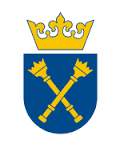 PROJEKTOWANE POSTANOWIENIA UMOWYzawarta w Krakowie w dniu …………….. r. pomiędzy:Uniwersytetem Jagiellońskim z siedzibą przy ul. Gołębiej 24, 31-007 Kraków, NIP 675-000-22-36, zwanym dalej „Zamawiającym”, reprezentowanym przez: ………………………….. – ……......................................................, działającego na podstawie pełnomocnictwa udzielonego przez JM Rektora UJ, w dniu ……………………………..… r., sygn. ……………………, przy kontrasygnacie finansowej Kwestora UJ, a ………………………, wpisanym do Krajowego Rejestru Sądowego prowadzonego przez Sąd ………., pod numerem wpisu: …….., NIP: ………., REGON: ………, wysokość kapitału zakładowego ………… PLN, zwanym dalej „Wykonawcą”, reprezentowanym przez: …………………………W wyniku przeprowadzenia postępowania w trybie podstawowym, na podstawie art. …..ustawy z dnia 11 września 2019 r. – Prawo zamówień publicznych (Dz. U. 2023 poz. 1605 ze zm.) dalej „PZP” zawarto umowę następującej treści:§1Przedmiot umowyPrzedmiotem niniejszej umowy jest sukcesywne świadczenie usług transportowych na potrzeby jednostek organizacyjnych Uniwersytetu Jagiellońskiego w Krakowie.Przedmiot zamówienia obejmuje przewóz osób w ruchu krajowym i międzynarodowym według potrzeb zgłaszanych przez Zamawiającego.Integralną częścią umowy jest Specyfikacja Warunków Zamówienia oraz oferta Wykonawcy z dnia …..Wykonawca zobowiązuje się do wykonania przedmiotu umowy z zachowaniem należytej staranności.§2Termin realizacji umowy1.  Wykonawca zobowiązuje się zrealizować przedmiot zamówienia od dnia zawarcia niniejszej umowy przez okres 12 miesięcy, tj. od dnia …... do dnia ..…  lub do wykorzystania kwoty jaką Zamawiający przeznaczył na realizację umowy w wysokości tj. 608.999,97 złotych brutto (słownie: sześćset osiem tysięcy dziewięćset dziewięćdziesiąt dziewięć złotych 97/100), w zależności, które ze zdarzeń wystąpią wcześniej.§3Warunki realizacji umowyUsługi transportowe świadczone będą sukcesywnie w miarę potrzeb Zamawiającego w okresie obowiązywania niniejszej umowy, na podstawie mailowego lub pisemnego zlecenia przekazanego Wykonawcy przez Zamawiającego.Zamawiający zobowiązany jest do każdorazowego powiadomienia Wykonawcy o trasie, liczbie pasażerów, czasie (terminie) wykonania usługi, z co najmniej 7 dniowym wyprzedzeniem.Powiadomienie, o którym mowa w ust. 2, nastąpi w formie elektronicznej na adres poczty e-mail Wykonawcy ……………………………….Wykonawca zobowiązany jest do każdorazowego potwierdzenia, w formie elektronicznej, przyjęcia od Zamawiającego zlecenia realizacji usługi transportowej, w ciągu 12 godzin od otrzymania zlecenia.W razie zaistnienia pilnej potrzeby wykonania usługi Zamawiający zastrzega sobie możliwość skrócenia terminu, o którym mowa w ust. 2. W takim przypadku Zamawiający odznacza w treści zlecenia przekazywanego Wykonawcy, że usługa jest pilna, a Wykonawca niezwłocznie potwierdzi przyjęcie zlecenia jako pilnego, lecz nie później niż do 3 godzin.Zamawiający może zrezygnować ze świadczenia usługi, po uprzednim telefonicznym poinformowaniu Wykonawcy, co najmniej na 24 godziny przed terminem świadczenia usługi. W takim przypadku Wykonawcy nie przysługują wobec Zamawiającego żadne roszczenia.Terminem rozpoczęcia wykonywania usługi jest moment podstawienia autokaru w miejscu i czasie wskazanym przez Zamawiającego. Terminem zakończenia wykonywania usługi jest moment dojazdu autokaru do miejsca docelowego - wskazanego przez Zamawiającego.Wykonawca zobowiązany jest dostarczyć zamówioną liczbę pojazdów wraz z kierowcą/kierowcami do wskazanego przez Zamawiającego miejsca w terminie do 1 godziny przed wyznaczoną datą (godziną) wyjazdu.Początkowy i końcowy stan licznika kilometrów podstawionego środka transportu muszą każdorazowo być potwierdzone przez osobę wyznaczoną przez zamawiającego. Zamawiający ma prawo zażądać do wglądu kserokopii poświadczonej za zgodność z oryginałem przez Wykonawcę, tarczy tachografu pojazdu z każdego wykonanego zlecenia.Wykonawca zobowiązany jest przekazać Zamawiającemu numer telefonu komórkowego do kierowcy wykonującego dane zadanie przewozowe na minimum 1 dzień (24 h) przed realizacją zamówienia.Osoby, które będą kierowcami muszą posiadać stosowne prawo jazdy, a ich czas pracy musi być zgodny z przepisami dotyczącymi czasu pracy kierowców.Na wniosek Zamawiającego, Wykonawca niezwłocznie zmieni osobę niewłaściwie wykonującą swoje obowiązki, lub której zachowanie odbiega od ogólnie przyjętych zasad w kontaktach międzyludzkich.Przejazdy będą wykonywane najkrótszą trasą, drogami publicznymi z wykorzystaniem istniejącej sieci dróg płatnych i autostrad.Usługi transportowe świadczone będą przy wykorzystaniu środków transportu, dopuszczonych do ruchu, odpowiadających wymaganiom bezpieczeństwa określonych w przepisach prawa.Wykonawca zobowiązuje się świadczyć usługi transportowe wyłącznie przy użyciu sprawnych technicznie środków transportowych, posiadających aktualne badania techniczne i wykupioną polisę OC i NW (ubezpieczenie od następstw nieszczęśliwych wypadków) oraz wyposażonych zgodnie z wymogami zawartymi w SWZ.Wykonawca zobowiązuje się do telefonicznego informowania Zamawiającego o każdym opóźnieniu w podstawieniu pojazdu; brak informacji bądź większe opóźnienie skutkować będzie naliczeniem kary umownej, zgodnie z §6 ust. 1 pkt. 1.1.Zamawiający określa następujące wymagania, o których mowa w art. 95 ust. 2 ustawy Pzp związane z realizacją zamówienia, dotyczące zatrudnienia na podstawie umowy o pracę przez wykonawcę lub podwykonawcę:Wykonawca zobowiązuje się do zatrudnienia w oparciu o umowę o pracę w wymiarze czasu pracy adekwatnym do powierzonych zadań, w sposób określony w art. 22 § 1 ustawy z dnia 26 czerwca 1974 r. – Kodeks pracy co najmniej jednego kierowcę, który będzie wykonywał czynności w zakresie objętym zamówieniem, tj. przewóz pasażerów.W odniesieniu do osoby, o której mowa w pkt. 1), wykonującej czynności polegające na wykonywaniu pracy w rozumieniu art. 22 § 1 Kodeksu pracy, Zamawiający wymaga udokumentowania faktu jej zatrudnienia poprzez przedstawienie przez Wykonawcę przed podpisaniem umowy oświadczeń i dokumentów w zakresie potwierdzenia spełniania ww. wymogu.Wymóg zatrudnienia na umowę o pracę nie dotyczy podwykonawców prowadzących działalność gospodarczą na podstawie wpisu do CEIDG lub innych równoważnych rejestrów, którzy wykonują osobiście i samodzielnie czynności powierzone im w zakresie realizacji przedmiotu zamówienia;Wymóg zatrudnienia na umowę o pracę ma zastosowanie także do podwykonawców oraz dalszych podwykonawców. Wykonawca ma obowiązek zawrzeć w umowie z podwykonawcą wymóg zatrudnienia przez podwykonawcę i dalszych podwykonawców osoby, o której mowa w pkt. 1), na umowę o pracę.W trakcie realizacji zamówienia zamawiający uprawniony jest do wykonywania czynności kontrolnych wobec Wykonawcy odnośnie spełniania przez Wykonawcę lub podwykonawcę wymogu zatrudnienia na podstawie umowy o pracę osoby wykonującej wskazane w punkcie 1) czynności. Zamawiający uprawniony jest w szczególności do:żądania dodatkowych oświadczeń i dokumentów w zakresie potwierdzenia spełniania ww. wymogów i dokonywania ich oceny, w szczególności oświadczenia zatrudnionego pracownika, oświadczenia wykonawcy lub podwykonawcy o zatrudnieniu pracownika na podstawie umowy o pracę, poświadczonej za zgodność z oryginałem kopii umowy o pracę zatrudnionego pracownika, innych dokumentów zawierających informacje, w tym dane osobowe, niezbędne do weryfikacji zatrudnienia na podstawie umowy o pracę, w szczególności imię i nazwisko zatrudnionego pracownika, datę zawarcia umowy o pracę, rodzaj umowy o pracę i zakres obowiązków pracownika.żądania wyjaśnień w przypadku wątpliwości w zakresie potwierdzenia spełniania ww. wymogów,przeprowadzania kontroli na miejscu wykonywania świadczenia.Z tytułu niespełnienia przez Wykonawcę lub podwykonawcę wymogu zatrudnienia na podstawie umowy o pracę osoby wykonującej wskazane w punkcie 1) czynności Zamawiający przewiduje sankcję w postaci obowiązku zapłaty przez Wykonawcę kary umownej w wysokości określonej w istotnych postanowieniach umowy w sprawie zamówienia publicznego. Niezłożenie przez Wykonawcę w wyznaczonym przez Zamawiającego terminie żądanych dowodów w celu potwierdzenia spełnienia przez Wykonawcę lub podwykonawcę wymogu zatrudnienia na podstawie umowy o pracę traktowane będzie jako niespełnienie przez Wykonawcę lub podwykonawcę wymogu zatrudnienia na podstawie umowy o pracę osób wykonujących wskazane w punkcie 1) czynności.W przypadku uzasadnionych wątpliwości co do przestrzegania prawa pracy przez Wykonawcę lub podwykonawcę, Zamawiający może zwrócić się o przeprowadzenie kontroli przez Państwową Inspekcję Pracy.Wykonawca zobowiązany jest wykonywać usługę sprawnymi technicznie środkami transportowymi wskazanymi w ofercie, tj. autokarami z liczbą miejsc siedzących do 20 osób +/-1 i do 50 (+/-1): nie starszymi niż 10 lat, wyposażonymi w oparcia z zagłówkami, uchylnymi siedzeniami, ogrzewaniem, sprawną klimatyzacją.W okresie zimowym autokary muszą być ogrzewane.Pojedyncza usługa przewozu międzynarodowego będzie realizowana przez co najmniej 2 kierowców.Wykonawca zobowiązany jest zapewnić odpowiednie warunki bezpieczeństwa, higieny oraz wygody. Wykonawca systematycznie będzie dbał o zachowanie właściwej czystości w trakcie realizacji usługi transportowej.Wykonawca zobowiązuje się realizować usługę zgodnie z przepisami ustawy Prawo o ruchu drogowym oraz wymogami Kodeksu pracy i ustawy o czasie pracy kierowców.Każdorazowo, przed wyruszeniem w trasę, Zamawiający zastrzega sobie prawo zbadania stanu technicznego autokaru, trzeźwości kierowcy, jak również sprawdzenia wszelkich dokumentów wynikających z przepisów kodeksu ruchu drogowego i ustawy o transporcie drogowym.W przypadku awarii środka transportu Wykonawca zapewni w czasie do maksymalnie 30 minut, na własny koszt, zastępczy środek transportu. W razie wystąpienia okoliczności uniemożliwiających dokonanie przewozu zgodnie z treścią umowy, Wykonawca zobowiązany jest zapewnić przejazd przy użyciu obcych środków transportu bez dodatkowej opłaty.Ewentualna zmiana przebiegu trasy musi być każdorazowo uzgodniona z Zamawiającym.Osoby przewożone środkami transportowymi w ramach niniejszej umowy ubezpiecza Wykonawca.Wykonawca nie może bez wcześniejszego uzyskania pisemnego zezwolenia Zamawiającego, przelewać lub przekazywać w całości albo w części innym osobom jakichkolwiek swych obowiązków lub uprawnień, wynikających z niniejszej umowy.Wykonawca niezwłocznie powiadamiania wyznaczonego pracownika Zamawiającego, o którym mowa w § 5 ust. 2, o wszelkich zaistniałych lub przewidywanych przeszkodach w świadczeniu usług, szczególności o wszelkich zdarzeniach drogowych z udziałem pojazdów Wykonawcy skutkujących osobami rannymi lub ofiarami śmiertelnymi, jak również niezwłocznego przekazywania informacji do pracownika Zamawiającego o awariach, kolizjach pojazdów i innych zdarzeniach mogących zakłócić prawidłową realizację umowy.Wykonawca we własnym zakresie zaspokaja wszelkie roszczenia zgłaszane przez pasażerów i inne podmioty, które poniosły szkody w związku z wykonywaniem przez Wykonawcę usługi oraz przekazywania  Zamawiającemu  na  jego  żądanie  informacji   o  sposobie  rozpatrzenia  roszczeń,   w szczególności przekazywania kopii otrzymanego wystąpienia oraz kopii odpowiedzi udzielonej zainteresowanemu.Wykonawca może być zobowiązany do zrealizowania większej ilości przejazdów jednego dnia, niż wynikałoby to z wymagań dotyczących posiadania minimalnej ilość autobusów zgodnie z ofertą Wykonawcy.§4Cena i warunki płatnościUśredniona cena za 1 kilometr ustalona na podstawie oferty wynosi:  ……………………	).Maksymalne wynagrodzenie Wykonawcy z tytułu realizacji niniejszej umowy wynosi 608.999,97 złotych brutto (słownie: sześćset osiem tysięcy dziewięćset dziewięćdziesiąt dziewięć złotych 97/100).Ceny jednostkowe brutto określone zostały zgodnie Tabelami 1-3 Formularza oferty i wynoszą:Powyższa cena obejmuje wszystkie koszty realizacji przedmiotu umowy, w tym koszty związane z eksploatacją i używaniem autokaru oraz koszty postoju na parkingach płatnych oraz ewentualne „puste przebiegi”.W cenę 1 km wykonanej usługi wliczone zostały wszystkie elementy kosztu Wykonawcy potrzebne do pełnej realizacji usługi, m.in. paliwo, koszty przejazdu przez autostrady i płatne odcinki dróg, parkingi i inne niezbędne opłaty.Wykonawca w przypadku wyjazdów trwających dłużej niż 1 dzień pokrywa koszty noclegów oraz wyżywienia kierowców.Rozliczenia pomiędzy Zamawiającym a Wykonawcą nastąpią na podstawie faktur dostarczanych Zamawiającemu, po każdej sukcesywnej usłudze transportowej.Rozliczenia pomiędzy Zamawiającym a Wykonawcą nastąpią na podstawie faktycznie przejechanych kilometrów potwierdzonych w protokole odbioru, po każdej usłudze transportowej.Podstawą do wystawienia faktury jest podpisanie przez obie strony, protokołu odbioru przedmiotu umowy.Faktura wystawiona przez Wykonawcę wskazywać musi numer umowy, z której wynika płatność. Do faktury należy dołączyć kopię podpisanego przez obie strony protokołu odbioru przedmiotu umowy.Wykonawca zobowiązuje się do dostarczenia poprawnie wystawionej faktury na adres wskazany przez Zamawiającego.Zamawiający zapłaci cenę za świadczone usługi z konta Zamawiającego, na konto Wykonawcy wskazane na fakturze znajdujące się na dzień zlecenia przelewu w wykazie podmiotów, o którym mowa w art. 96b ust. 1 ustawy o VAT, w terminie do 30 dni od daty otrzymania faktury. Datą zapłaty będzie dzień obciążenia rachunku bankowego Zamawiającego.Zamawiający nie jest w stanie zdeklarować minimalnej wartości zamówienia jaka zostanie zlecona w ramach podpisanej umowy. Wykonawcy nie przysługuje względem Zamawiającego roszczenie o zapłatę różnicy między maksymalną ceną brutto określoną w § 4 ust. 2, a kwotą będącą wartością faktycznie wykonanych przez Wykonawcę usług, w okresie obowiązywania niniejszej umowy. Za datę zapłaty uznaje się dzień obciążenia rachunku ZamawiającegoZamawiający jest uprawniony do odmowy zapłaty ceny w przypadku wystawienia faktury w sposób niezgodny z ust. 10-12.Zamawiający umożliwia Wykonawcy, zgodnie z zasadami określonymi w ustawie z dnia 9 listopada 2018 r. o elektronicznym fakturowaniu w zamówieniach publicznych (…), przesłanie ustrukturyzowanych faktur elektronicznych poprzez Platformę Elektronicznego Fakturowania: https://efaktura.gov.pl/, w polu „referencja”, Wykonawca wpisze następujący adres e-mail: …………………Zamawiający dopuszcza zmniejszenie zakresu świadczenia usług nie więcej niż o 70% całkowitego wynagrodzenia brutto określonego w § 4 ust. 2 umowy, w zależności od potrzeb Zamawiającego. Wówczas Wykonawcy będzie przysługiwało tylko wynagrodzenie za zrealizowane usługi.Wykonawca oświadcza, że jest rzeczywistym właścicielem należności wynikającej z niniejszej umowy, w rozumieniu art. 4a pkt 29 ustawy o podatku dochodowym od osób prawnych (tj. Dz. U. z 2021 r. poz. 1800 z późn. zm.). W razie zmiany okoliczności, o której mowa powyżej, Wykonawca niezwłocznie poinformuje o tym Zamawiającego. Na żądanie Zamawiającego, Wykonawca niezwłocznie przedstawi dodatkowe informacje, dotyczące rezydencji rzeczywistego właściciela§5Osoby do kontaktówDo kontaktów oraz załatwiania wszelkich spraw związanych z realizacją niniejszej umowy ze strony Wykonawcy upoważniony/a jest: …………………………tel.…………… a-mail: ………..Do kontaktów oraz załatwiania wszelkich spraw związanych z realizacją niniejszej umowy ze strony Zamawiającego upoważniony jest: ………………Strony są zobowiązane niezwłocznie informować się o zmianie osób wyznaczonych do koordynacji lub ich danych kontaktowych, przy czym zmiana taka nie stanowi zmiany niniejszej Umowy.Wszystkie sprawy związane z bieżącą realizacją umowy muszą być zgłoszone pisemnie do powyżej wymienionych osób.§6Kary umowneWykonawca zapłaci Zamawiającemu kary umowne:z tytułu podstawienia pojazdu z ponad 30 minutową zwłoką oraz w przypadku braku informacji o zwłoce – w wysokości 10% wartości zlecenia, którego dotyczy zwłoka, za każdą rozpoczętą godzinę zwłoki, jednak nie więcej niż do 50% wartości zlecenia,za rozwiązanie umowy przez Zamawiającego ze skutkiem natychmiastowym - w wysokości 10% wynagrodzenia określonego w §4 ust. 2, pomniejszonego o kwotę wynagrodzenia brutto wypłaconego już Wykonawcy za usługi, które Zamawiający przyjął bez zastrzeżeń,za nienależyte wykonywanie umowy przez Wykonawcę w wysokości 0,4% wynagrodzenia określonego w §4 ust. 2 za każde naruszenie, pomniejszonego o kwotę wynagrodzenia brutto wypłaconego już Wykonawcy za usługi, które Zamawiający przyjął bez zastrzeżeń,w przypadku udowodnienia przez Zamawiającego istnienia krótszej trasy dojazdu do miejsca docelowego drogami publicznymi niż wykonana przez Wykonawcę, Wykonawca zapłaci Zamawiającemu karę w wysokości 25% wartości danego zlecenia,za odmowę wykonania usługi w wyznaczonym przez Zamawiającego terminie 0,4% wynagrodzenia określonego w §4 ust. 2, pomniejszonego o kwotę wynagrodzenia brutto wypłaconego już Wykonawcy za usługi, które Zamawiający przyjął bez zastrzeżeń,w przypadku stwierdzenia niewykonania warunku umowy, o którym mowa § 3 ust. 17 Wykonawca zapłaci karę umowną w wysokości 500,00 zł za każde naruszenie, tj. za każdą stwierdzoną niezgodność co do stanu zatrudnienia pracownika.Kary umowne mogą zostać potrącone z kwoty określonej w §4 ust. 2.Zamawiający zastrzega sobie prawo dochodzenia odszkodowania przewyższającego karę umowną oraz potrącenia kar umownych i innych wierzytelności z kwoty określonej dla danej części w § 4 ust. 2.Łączna wysokość kar umownych, których Zamawiający może dochodzić od Wykonawcy, wynosi 20% wartości umowy określonej w §4 ust. 2 umowy.	W przypadku nieuregulowania przez Zamawiającego płatności w terminie określonym w niniejszej umowie, Wykonawca ma prawo żądać od Zamawiającego zapłaty odsetek za zwłokę w wysokości ustawowej.Zapisy umowy dotyczące naliczania kar umownych nie mają zastosowania za zachowanie wykonawcy niezwiązane bezpośrednio lub pośrednio z przedmiotem umowy lub jej prawidłowym wykonaniem. Wykonawca nie ponosi odpowiedzialności za okoliczności, za które wyłączną odpowiedzialność ponosi zamawiający.Roszczenie o zapłatę kar umownych staje się wymagalne począwszy od dnia następnego po dniu, w którym miały miejsce okoliczności faktyczne określone w niniejszej umowie stanowiące podstawę do ich naliczenia. Zamawiający jest uprawniony do potrącenia ewentualnych kar umownych z należnej Wykonawcy kwoty wynagrodzenia określonej w fakturze lub innych ewentualnych wierzytelności Wykonawcy względem Zamawiającego.Zapłata kar umownych nie zwalnia Wykonawcy od obowiązku wykonania umowy.W przypadku odstąpienia lub wypowiedzenia umowy, Strony zachowują prawo egzekucji kar umownych.§ 7Odstąpienie od umowyOprócz przypadków wymienionych w Kodeksie cywilnym Stronom przysługuje prawo odstąpienia od niniejszej Umowy w razie zaistnienia okoliczności wskazanych w ust. 2.Zamawiający może odstąpić od umowy, nie wcześniej niż w terminie 7 dni od dnia powzięcia wiadomości o zaistnieniu jednej z poniższych okoliczności oraz nie później niż do dnia upływu okresu rękojmi na przedmiot umowy, to jest gdy:Wykonawca na skutek swojej niewypłacalności nie wykonuje zobowiązań pieniężnych przez okres co najmniej 3 miesięcy;zostanie podjęta likwidacja Wykonawcy albo nastąpi rozwiązanie Wykonawcy bez przeprowadzania likwidacji, bądź nastąpi zakończenie prowadzenia działalności gospodarczej przez Wykonawcę albo wykreślenie Wykonawcy jako przedsiębiorcy z CEIDG,został wydany nakaz zajęcia majątku Wykonawcy, w stopniu uniemożliwiającym wykonanie umowy,powzięciu informacji o wystąpieniu u Wykonawcy dużych trudności finansowych, w szczególności wystąpią zajęcia komornicze lub inne zajęcia uprawnionych organów o łącznej wartości przekraczającej 200 000,00 PLN (słownie: dwieście tysięcy złotych 00/100),nie wykonał Umowy zgodnie z jej postanowieniami;Wykonawca nie posiada ważnych/aktualnych polis OC, NNW pojazdów mechanicznych, w zakresie zapewniającym należyte wykonanie zamówienia;badanie alkomatem przeprowadzone przez funkcjonariusza Policji wykaże, iż kierowca wyznaczony do realizacji zlecenia jest w stanie wskazującym na spożycie alkoholu lub w stanie nietrzeźwym lub, gdy kierowca jest pod wpływem środków odurzających;Wykonawca utracił możliwość realizacji umowy, w szczególności nie posiada pojazdów, o których mowa w §3 ust. 19;Wykonawca wyrządził Zamawiającemu lub pasażerowi szkodęPonadto Zamawiający może odstąpić od umowy, w terminie 30 dni, gdy Wykonawca przekroczył termin wykonania Umowy o 7 dni, bez konieczności wyznaczania Wykonawcy dodatkowego terminu na realizację.Ponadto w razie zaistnienia istotnej zmiany okoliczności powodującej, że wykonanie Umowy nie leży w interesie publicznym, czego nie można było przewidzieć w chwili zawarcia Umowy, Zamawiający może odstąpić od Umowy w terminie 30 dni od powzięcia wiadomości o tych okolicznościach.Wykonawcy nie przysługuje odszkodowanie z tytułu odstąpienia przez  Zamawiającego od Umowy z powodu okoliczności leżących po stronie Wykonawcy albo w razie odstąpienia od Umowy na podstawie ust. 2 -4  niniejszego paragrafu Umowy.Odstąpienie od Umowy powinno nastąpić w formie pisemnej pod rygorem nieważności oraz zawierać uzasadnienie.Zamawiający zastrzega sobie prawo do częściowego odstąpienia od umowy, tj. w zakresie niewykonanej lub nieprawidłowo wykonanej części przedmiotu umowy. W takim przypadku wszystkie postanowienia umowy w zakresie prawidłowo jej wykonanej części pozostają w mocy.Odstąpienie od Umowy nie wpływa na skuteczność roszczeń o zapłatę kar umownych. Zamawiający odstąpi od umowy, gdy zaistniała istotna zmiana okoliczności powodującej, że wykonanie umowy nie leży w interesie publicznym, czego nie można było przewidzieć w chwili zawarcia umowy.§ 8Zmiany w umowieStrony dopuszczają, poza zmianami wskazanymi w art. 455 ust. 1 pkt 2 – 4 oraz 455 ust. 2 ustawy PZP, możliwość zmiany umowy bez obowiązku przeprowadzania nowego postępowania w następujących przypadkach i zakresach:zmiany terminu realizacji umowy i/lub wykonania poszczególnego zlecenia lub innych postanowień umowy (w tym zmiana sposobu wykonywania umowy, zmiana zakresu świadczenia Wykonawcy i odpowiadająca mu zmiana wynagrodzenia Wykonawcy) wywołana wystąpieniem siły wyższej mającej bezpośredni wpływ na terminowość i sposób wykonania niniejszej umowy;zmiany końcowego terminu realizacji umowy, określonego w § 2 umowy, poprzez jego przedłużenie w przypadku niewyczerpania przez Zamawiającego w ciągu 12 miesięcy realizacji umowy kwoty wynagrodzenia brutto określonego w § 3 ust. 2 umowy, jednak nie dłużej niż o maksymalnie kolejne 6 miesięcy; wyczerpanie się kwoty wynagrodzenia przed upływem kolejnych 6 miesięcy powoduje, iż umowa wygasa,zmiany warunków realizacji i zakresu przedmiotowego umowy niezbędne do prawidłowej realizacji zamówienia związane z: zaistnieniem niemożliwych do wcześniejszego przewidzenia i niezależnych od stron umowy okoliczności powodujących rezygnację lub wyłączenie z realizacji określonego zakresu przedmiotu zamówienia korzystnych z punktu widzenia Zamawiającego, przy jednoczesnym obniżeniu wynagrodzenia umownego o wartość niezrealizowanych elementów przedmiotu zamówienia. Zmniejszenie zakresu przedmiotu umowy nie będzie większe niż 15% jego wartości.zmiany postanowień umowy związane ze:zmianą danych identyfikacyjnych (w tym adresowych i teleadresowych) Strony umowy i osób reprezentujących Strony (w szczególności z powodu nieprzewidzianych zmian organizacyjnych, choroby, wypadków losowych),wystąpieniem oczywistych omyłek pisarskich i rachunkowych w treści niniejszej umowy,zmianą w KRS, wpisie do CEiDG w trakcie realizacji zamówienia dotyczące Wykonawcy,zmiany terminu wykonania zamówienia wskutek wystąpienia okoliczności leżących wyłącznie po stronie Zamawiającego, w tym w szczególności wstrzymanie realizacji umowy, zmiany technologii druku celem poprawy jakości usługi objętej niniejszym zamówieniem,zmiana postanowień umowy wskutek zmiany przepisów prawa Unii Europejskiej lub prawa krajowego.Strony w czasie realizacji niniejszej umowy dopuszczają możliwość zmiany wysokości ryczałtowego wynagrodzenia należnego Wykonawcy po uprzednim zawarciu pisemnego aneksu, w przypadku:ustawowej zmiany stawki podatku od towarów i usług VAT do poszczególnych wykonanych dostaw stanowiących przedmiot umowy, które zostały zrealizowane po dniu wejścia w życie przepisów dokonujących zmiany stawki podatku VAT;ustawowej zmiany wysokości minimalnego wynagrodzenia za pracę ustalonego na podstawie art. 2 ust. 3 – 5 ustawy z dnia 10 października 2002 r. o minimalnym wynagrodzeniu za pracę (t. j. Dz. U. 2020 poz. 2207 ze zm.), wpływającej na wysokość wynagrodzenia Wykonawcy, którego wypłata nastąpiła po dniu wejścia w życie przepisów dokonujących zmiany wysokości minimalnego wynagrodzeniu za pracę;ustawowej zmiany zasad podlegania ubezpieczeniom społecznym lub ubezpieczeniu zdrowotnemu lub wysokości stawki składki na ubezpieczenia społeczne lub zdrowotne ustalonych na podstawie przepisów ustawy z dnia 13 października 1998 r. o systemie ubezpieczeń społecznych (t. j. Dz. U. 2022 poz. 1009 ze zm.) oraz ustawy z dnia 27 sierpnia 2004 r. o świadczeniach opieki zdrowotnej finansowanych ze środków publicznych (t. j. Dz. U. 2022 poz. 2561 ze zm.), wpływającej na wysokość wynagrodzenia Wykonawcy, którego wypłata nastąpiła po dniu wejścia w życie przepisów dokonujących zmian ww. zasad lub wysokości stawek składek;zmiany zasad gromadzenia i wysokości wpłat do pracowniczych planów kapitałowych, o których mowa w ustawie z dnia 4 października 2018 r. o pracowniczych planach kapitałowych (t. j. Dz. U. 2020 poz. 1342 ze zm.), wpływającej na wysokość wynagrodzenia Wykonawcy, którego wypłata nastąpiła po dniu zmiany postanowień umowy o prowadzenie pracowniczego zawartej przez Wykonawcę z instytucją finansową zarządzającą PPK, dotyczących ww. zasad gromadzenia i wysokości wpłat do pracowniczych planów kapitałowych;zmiany ceny materiałów lub kosztów związanych z realizacją niniejszej umowy, rozumianej jako wzrost odpowiednio cen lub kosztów, jak i ich obniżenie, względem ceny lub kosztu przyjętych w celu ustalenia wynagrodzenia wykonawcy zawartego w ofercie, przy uwzględnieniu warunków i zasad dokonania przedmiotowej zmiany wysokości wynagrodzenia Wykonawcy, uwzględniając, że:Strony mogą wnioskować o zmianę wysokości wynagrodzenia Wykonawcy, w przypadku zmiany ceny materiałów lub kosztów związanych z realizacją niniejszej umowy po upływie 6 miesięcy, licząc od dnia zawarcia umowy, oraz nie częściej niż po upływie kolejnych 6 miesięcy od dnia zawarcia aneksu zmieniającego wysokość wynagrodzenia Wykonawcy,Strony mogą wnioskować o zmianę wysokości wynagrodzenia Wykonawcy, w przypadku, gdy zmiana ceny materiałów lub kosztów związanych z realizacją niniejszej umowy będzie wyższa o co najmniej 0,5% niż wysokość średniorocznego wskaźnika cen towarów i usług konsumpcyjnych ogółem), ogłaszanego w komunikacie Prezesa GUS, o którym mowa poniżej,zmiana wynagrodzenia Wykonawcy będzie następowała w odniesieniu do stosowanego proporcjonalnie wskaźnika zmiany ceny materiałów lub kosztów w okresie pierwszego półrocza roku w stosunku do analogicznego okresu roku poprzedniego, ogłaszanego w komunikacie Prezesa GUS w Dzienniku Urzędowym Rzeczypospolitej Polskiej „Monitor Polski” w terminie do dnia 20 dni po upływie pierwszego półrocza, warunkiem zmiany wynagrodzenia Wykonawcy będzie wykazanie daną Stronę umowy w sposób wskazany w ust. 6 poniżej, że zmiana ceny materiałów lub kosztów związanych z realizacją niniejszej umowy, miała faktyczny wpływ na koszty wykonania przedmiotu umowy,łączna maksymalna wartość zmiany wynagrodzenia Wykonawcy może wynieść 5% maksymalnego wynagrodzenia Wykonawcy;Ponadto dopuszcza się zastąpienie dotychczasowego Wykonawcy niniejszej umowy przez inny podmiot spełniający warunki udziału w postępowaniu oraz niepodlegający wykluczeniu z postępowania na mocy art. 108 ust. 1 ustawy PZP i art. 109 ust. 1 ustawy PZP w zakresie wskazanym w dokumentach postępowania przez Zamawiającego, w razie gdy nastąpiło połączenie, podział, przekształcenie, upadłość, restrukturyzacja, nabycie dotychczasowego Wykonawcy lub nabycie jego przedsiębiorstwa przez ww. podmiot.Niezależnie od postanowień ust. 1, 2 oraz 3, Strony umowy mogą dokonywać nieistotnych zmian umowy, niestanowiących istotnej zmiany umowy w rozumieniu art. 454 ust. 2 ustawy PZP, poprzez zawarcie pisemnego aneksu pod rygorem nieważności.Strony ustalają, że w przypadku zmiany wysokości należnego mu wynagrodzenia umownego, w związku ze zmianą ceny materiałów lub kosztów związanych z realizacją umowy, Wykonawca niezwłocznie dokona zmiany wynagrodzenia jego podwykonawcy na zasadach i w trybie określonym w ust. 2.5 powyżej, pod rygorem zapłaty kary umownej określonej w niniejszej umowie.Wykonawca lub Zamawiający, w terminie nie dłuższym niż 30 dni od dnia wejścia w życie nowych przepisów dokonujących zmian obciążeń publicznoprawnych (ust. 2.1 – 2.4) albo zmian cen materiałów lub kosztów związanych z realizacją niniejszej umowy (ust. 2.5.2), może zwrócić się do Zamawiającego / Wykonawcy z wnioskiem o zmianę wynagrodzenia, jeżeli zmiany te będą miały wpływ na koszty wykonania przedmiotu umowy przez Wykonawcę. Zasadność zmiany wysokości wynagrodzenia Wykonawcy z ww. przyczyn będzie rozpatrywane w poniżej opisanym trybie:Wykonawca wraz z wnioskiem, będzie zobowiązany pisemnie przedstawić Zamawiającemu szczegółową kalkulację uzasadniającą odpowiednio wzrost albo obniżenie kosztów, wynikający ze zmiany ww. przepisów dokonujących zmian obciążeń publicznoprawnych (ust. 2.1 – 2.4) albo zmian cen materiałów lub kosztów. Z uprawnienia tego może skorzystać również Zamawiający. Jeżeli po upływie 14 – dniowego terminu, Wykonawca nie zwróci się do Zamawiającego o zmianę wynagrodzenia, Zamawiający uzna, iż powyższe zmiany przepisów albo dokonujących zmian obciążeń publicznoprawnych (ust. 2.1 – 2.4) albo zmian cen materiałów lub kosztów, nie mają faktycznego wpływu na koszty wykonania zamówienia przez Wykonawcę.Zamawiający dokona analizy przedłożonej kalkulacji w terminie nie dłuższym niż 14 dni od dnia jej otrzymania. W wyniku przeprowadzenia analizy Zamawiający jest uprawniony do:Jeżeli uzna, że przedstawiona kalkulacja potwierdza wzrost kosztów ponoszonych przez Wykonawcę, dokona zmiany umowy w tym zakresie,Jeżeli uzna, że przedstawiona kalkulacja nie potwierdza wzrostu kosztów wykonania zamówienia, w wysokości zaproponowanej przez Wykonawcę, nie wyrazi zgody na wprowadzenie zmiany, o czym poinformuje Wykonawcę, przedstawiając stosowne uzasadnienie. W takiej sytuacji, w terminie 14 dni od dnia otrzymania odmowy od Zamawiającego, Wykonawca może ponownie przedstawić kalkulację uzasadniającą wzrost kosztów, z uwzględnieniem uwag Zamawiającego. Zamawiający ponownie dokona jej analizy, w terminie nie dłuższym niż 14 dni od dnia jej otrzymania, a następnie postąpi odpowiednio w sposób opisany powyżej. Zmiana wynagrodzenia Wykonawcy wchodzi w życie z dniem zawarcia aneksu, nastąpi od daty wprowadzenia zmiany w umowie i dotyczy wyłącznie niezrealizowanej części umowy.Strona występująca o zmianę postanowień niniejszej umowy zobowiązana jest do udokumentowania zaistnienia okoliczności, o których mowa w ust. 1, 2 i 3. Wniosek o zmianę postanowień niniejszej umowy musi być wyrażony w formie pisemnej na zasadach wskazanych w art. 78 lub 781 Kodeksu cywilnego.Zmiany niedotyczące postanowień umownych np. gdy z przyczyn organizacyjnych skutkujące koniecznością zmiany danych teleadresowych określonych w umowie, w szczególności zmiana numeru konta bankowego jednej ze Stron, nie wymagają zawarcia pisemnego aneksu do umowy, dlatego nastąpią poprzez przekazanie pisemnego oświadczenie Strony, której te zmiany dotyczą, drugiej Stronie.§ 9Postanowienia końcoweWszelkie oświadczenia Stron umowy będą składane na piśmie pod rygorem nieważności listem poleconym lub za potwierdzeniem ich złożenia.Wykonawcy nie przysługuje prawo przenoszenia, cesji, przekazu, zastawienia na podmioty trzecie swych praw, wierzytelności i zobowiązań wynikających z niniejszej Umowy, bez uprzedniej, pisemnej zgody Zamawiającego. Strony zobowiązują się do każdorazowego powiadamiania listem poleconym 
o zmianie adresu swojej siedziby, pod rygorem uznania za skutecznie doręczoną korespondencję wysłaną pod dotychczas znany adres.Wszelkie zmiany lub uzupełnienia niniejszej umowy mogą nastąpić za zgodą Stron w formie pisemnego aneksu pod rygorem nieważności.W sprawach nieuregulowanych niniejszą umową mają zastosowanie przepisy ustawy z dnia 11 września 2019 r. – Prawo zamówień publicznych (t. j. Dz. U. 2023 poz. 1605 ze zm.), ustawy z dnia 02 marca 2020 r. o szczególnych rozwiązaniach związanych z zapobieganiem, przeciwdziałaniem i zwalczaniem COVID-19, innych chorób zakaźnych oraz wywołanych nimi sytuacji kryzysowych (t. j. Dz. U. 2021 poz. 2095 ze zm.) oraz ustawy z dnia 23 kwietnia 1964 r. – Kodeks cywilny (t. j. Dz. U. 2023 poz.1610 ze zm.).W przypadku zaistnienia pomiędzy stronami sporu, wynikającego z umowy lub pozostającego w związku z umową, strony zobowiązują się do podjęcia próby jego rozwiązania w drodze mediacji prowadzonej przez Mediatorów Stałych Sądu Polubownego przy Prokuratorii Generalnej RP, zgodnie z Regulaminem tego Sądu, a dopiero w przypadku braku zawarcia ugody przed Mediatorem Stałym Sądu Polubownego przy Prokuratorii Generalnej RP, spór będzie poddany rozstrzygnięciu przez sąd powszechny właściwy miejscowo dla siedziby Zamawiającego.Umowa niniejsza została sporządzona pisemnie na zasadach określonych w art. 78 i 781 Kodeksu cywilnego tj. opatrzona przez upoważnionych przedstawicieli obu Stron podpisami kwalifikowanymi lub podpisami własnoręcznymi w dwóch (2) jednobrzmiących egzemplarzach, po jednym (1) dla każdej ze Stron, z zastrzeżeniem ust. 8 poniżej.Strony zgodnie oświadczają, że w przypadku zawarcia niniejszej umowy w formie elektronicznej za pomocą kwalifikowanego podpisu elektronicznego, będącej zgodnie z art. 781 KC równoważną w stosunku do zwykłej formy pisemnej. Powstały w ten sposób dokument elektroniczny stanowi poświadczenie, iż Strony zgodnie złożyły oświadczenia woli w nim zawarte, zaś datą zawarcia jest dzień złożenia ostatniego (późniejszego) oświadczenia woli o jej zawarciu przez umocowanych przedstawicieli każdej ze Stron.ZAMAWIAJĄCY	WYKONAWCAZałącznik nr 1 do umowy …… PROTOKÓŁ ODBIORU USŁUGI PRZEWOZU OSÓBNiniejszym potwierdzam wykonanie zlecenia przewozu osób dla…………………………………………………………………………….. przez firmę…………………………………………………………………………………………………………po jazdem o nr rejestracyjnym …………………. .Usługa została wykonana bez zastrzeżeń/z zastrzeżeniami*) Uwagi:……………………………………………………………………………………………………………………………………………………………………………………………………………………………………………………………………………………………………………………………………………………………………………………………………………………………………………………………………………………………………………ZAMAWIAJĄCY	WYKONAWCA*) niepotrzebne skreślićDZIAŁ ZAMÓWIEŃ PUBLICZNYCHUNIWERSYTETU JAGIELLOŃSKIEGOul. Straszewskiego 25/3 i 4, 31-113 Krakówtel. +4812-663-39-03e-mail: bzp@uj.edu.plhttps://www.uj.edu.pl ; https://www.przetargi.uj.edu.pl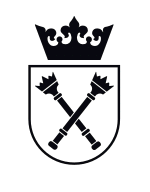 L.pDługość trasy przejazduOFEROWANA CENA BRUTTO ZA KURS1Do 50 km. 2Od 51 km. do 99 km.SUMA BRUTTOSUMA BRUTTOL.pDługość trasy przejazduOFEROWANA CENA BRUTTO ZA KURS1Do 50 km. 2Od 51 km. do 99 km.SUMA BRUTTOSUMA BRUTTOL.pDługość trasy przejazduOFEROWANA CENA BRUTTO ZA 1 km.1Od 100 km.  (pojazdy 20 +/-1 osób)2Od 100 km.  (pojazdy 50 +/-1 osób)Nazwa ......................................................................Adres ......................................................................Data wyjazduData wyjazdu………………………….………………………….Data powrotuData powrotu………………………….………………………….TRASATRASATRASATRASAz:……………………………………………..z:……………………………………………..do: ………………………………..…do: ………………………………..…STAN LICZNIKA KILOMETRÓWSTAN LICZNIKA KILOMETRÓWSTAN LICZNIKA KILOMETRÓWSTAN LICZNIKA KILOMETRÓWpoczątkowy:………………..końcowy:………………..Podpis osobywyznaczonej przez zlecającego usługę………………………Podpis osobywyznaczonej przez zlecającego usługę………………………..Liczba przejechanych kilometrów:Liczba przejechanych kilometrów:……………………………………………………Liczba osób/Klasa autokaru:Liczba osób/Klasa autokaru: